ΣΑΒΒΑΤΟ, 11/8/2018ΧΑΡΟΥΜΕΝΟ ΞΥΠΝΗΜΑΞΕΝΟ ΠΑΙΔΙΚΟ ΠΡΟΓΡΑΜΜΑ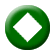 07:10 «Pajanimals» (E)Μουσική οικογενειακή σειρά κινούμενων σχεδίων (τεχνική puppet animation), παραγωγής ΗΠΑ. Δημιουργός: Jeff Muncy.Σενάριο: Jeff Muncy, Michael Foulke, Dan Danko, Chris Baugh.Μουσική: Michael Silversher, Patty Silversher.Υπόθεση: Τέσσερεις χνουδωτοί φίλοι παίζουν και τραγουδούν, φορώντας τις πιτζάμες τους. Στο δωμάτιό τους, λίγο πριν πέσουν για ύπνο, συμβαίνουν πράγματα και θαύματα. Ένα ταξίδι στα σύννεφα, μια βόλτα στο δάσος, ένα πάρτι μεταμφιεσμένων με νόστιμες καραμέλες που προκαλούν κοιλόπονο είναι πιθανόν να προκαλέσουν αϋπνίες.Οι αθέατοι γονείς παρεμβαίνουν συχνά για ν’ αποκαταστήσουν την τάξη και η περιπέτεια τελειώνει με μια γλυκιά καληνύχτα και το καθιερωμένο νανούρισμα. Επεισόδια 19ο & 20ό07:30 «Μόμπι Ντικ» (Moby Dicκ et le secret de Mu / Moby Dick and the secret of Mo)  (E)Περιπετειώδης σειρά κινούμενων σχεδίων, συμπαραγωγής Γαλλίας-Λουξεμβούργου 2005.Σκηνοθεσία: Benoit Petit.Σενάριο: Paul Racer.Υπόθεση: Ο Ρόμι, ένα γενναίο δωδεκάχρονο αγόρι, ταξιδεύει σε όλο τον κόσμο, αναζητώντας τις είκοσι τέσσερις ιερές πέτρες. Η συλλογή τους θα αποκαλύψει τα εφτασφράγιστα μυστικά ενός αρχαίου λαού. Ο Μόμπι Ντικ, γνωρίζοντας ότι το αγόρι είναι ο μοναδικός κληρονόμος του χαμένου πολιτισμού των Μου, θα σταθεί φύλακας και βοηθός του.Η ιστορία της θρυλικής φάλαινας του μυθιστορήματος του Χέρμαν Μέλβιλ αποτέλεσε πηγή έμπνευσης για τους δημιουργούς αυτής της συναρπαστικής θαλασσινής περιπέτειας.Επεισόδιο 9ο08:05 «Νιλς Χόλγκερσον» (Nils Holgersson) (E)Περιπετειώδης παιδική σειρά κινούμενων σχεδίων, παραγωγής Γαλλίας 2017.Σκηνοθεσία: Pierre – Alain Chartier.Μουσική: Olaf Janssens.Υπόθεση: Ο απερίσκεπτος και ξεροκέφαλος Νιλς μεταμορφώνεται σε ξωτικό  και γίνεται μέλος ενός κοπαδιού από αγριόχηνες. Σκαρφαλωμένος στη ράχη του αγαπημένου του Μάρτιν, με αρχηγό τη θρυλική Άκα, ταξιδεύει πάνω από τη Σουηδία, ακολουθώντας μια συναρπαστική μεταναστευτική διαδρομή. Έτσι, ξεκινά η μεγάλη περιπέτεια του Νιλς Χόλγκερσον, κατά τη διάρκεια της οποίας ο ήρωας, εκτός από τις συνήθειες των αποδημητικών, διδάσκεται την αξία της φίλιας και της ομαδικότητας.  Το σενάριο της σειράς βασίστηκε στο ομότιτλο κλασικό μυθιστόρημα της  Σέλμα Λάγκερλεφ.Επεισόδια 37ο & 38ο  ΣΑΒΒΑΤΟ, 11/8/201808:25 «Πάφιν Ροκ» «Puffin Rock» (E)  Βραβευμένη εκπαιδευτική-ψυχαγωγική σειρά κινούμενων σχεδίων, παραγωγής Ιρλανδίας 2015.Σκηνοθεσία: Maurice Joyce.Σενάριο: Lily Bernard, Tomm Moore, Paul Young.Μουσική: Charlene Hegarty.Υπόθεση: Τα θαλασσοπούλια Όυνα και Μπάμπα ζουν με τους γονείς τους στη βραχονησίδα Πάφιν Ροκ, κάπου στην Ιρλανδία. Μέσα από την καθημερινή περιπλάνηση στην άγρια φύση του απομονωμένου βιότοπου, τα δύο αδέρφια, διδάσκονται τα μυστικά της επιβίωσης και την αξία της φιλίας.Ένα πολύχρωμο ντοκιμαντέρ επιβίωσης, για παιδιά κάθε ηλικίας. Επεισόδια 41ο, 42ο, 43ο & 44ο08:50 «Ολίβια» (Olivia) (Ε) Οικογενειακή σειρά κινούμενων σχεδίων (3D Animation), συμπαραγωγής ΗΠΑ-Αγγλίας.Υπόθεση: Η Ολίβια είναι μια ευφάνταστη κι ανήσυχη γουρουνίτσα. Μοιράζεται μία απλή ζωή με τα μέλη της οικογένειάς της και, με αφορμή καθημερινά ερεθίσματα, αλλάζει συνέχεια γνώμη για το επάγγελμα που θέλει ν’ ακολουθήσει. Έπειτα από μία επίσκεψη σε γκαλερί, ονειρεύεται να γίνει ζωγράφος, αλλά την επόμενη προτιμάει να διαπρέψει ως πιανίστρια ή χορεύτρια ή δασκάλα… Οι φίλοι της, Τζούλια και Φρανσίν, είναι πάντα δίπλα της – όποια κι αν είναι τα καινούργια της σχέδια.Δημιουργός: Ian Falconer.Σενάριο: Jill Gorey.Επεισόδια 61ο & 62ο 09:30 «Κυνηγοί δράκων» (Dragon Hunters) (E) Παιδική περιπετειώδης σειρά κινούμενων σχεδίων (2D Animation), παραγωγής Γαλλίας. «Ακούσατε, ακούσατε! Ακούστε για τις περιπέτειες του Λίαν -Τσου και του Γκουίζντο! Μάθετε για τον φίλο τους, τον Ζάζα, αλλά και για τον αγαπημένο τους Έκτορα, τον νεαρό δράκο!»Γαλλική παραγωγή κινούμενων σχεδίων, που σημείωσε παγκόσμια επιτυχία και προβλήθηκε σε εβδομήντα χώρες. Στους τίτλους έναρξης της σειράς ακούγεται το ομότιτλο τραγούδι του διάσημου συγκροτήματος The Cure: «The Dragon Hunters Song».Σκηνοθεσία: Norman LeBlanc.Υπόθεση: Σ’ ένα σύμπαν φτιαγμένο από αιωρούμενους κατοικήσιμους μετεωρίτες, δύο κυνηγοί δράκων ασκούν το εμπόριό τους με μοναδικό κριτήριο το κέρδος. Ο παράξενος αυτός κόσμος κατοικείται από  αδίστακτους απατεώνες, κατσούφηδες αγρότες και αναλφάβητους, μικροπρεπείς άρχοντες. Ανάμεσά τους δύο απίθανοι τύποι, η συνεργασία των οποίων περνάει διακυμάνσεις, «κυνηγούν δράκους», αλλά, κυρίως, μας κάνουν να γελάμε να ονειρευόμαστε και να αγωνιούμε. Επεισόδιο 50όΣΑΒΒΑΤΟ, 11/8/2018ΑΘΛΗΤΙΚΟ ΠΡΟΓΡΑΜΜΑ10:00  ΕΥΡΩΠΑΪΚΟ ΠΡΩΤΑΘΛΗΜΑ ΒΕΡΟΛΙΝΟ 2018 (Z) GR            ΣΤΙΒΟΣ - 20ΧΛΜ ΒΑΔΗΝ ΓΥΝΑΙΚΩΝ11:55  ΕΥΡΩΠΑΪΚΟ ΠΡΩΤΑΘΛΗΜΑ ΒΕΡΟΛΙΝΟ 2018 (Z) GR            ΣΤΙΒΟΣ - 20ΧΛΜ ΒΑΔΗΝ ΑΝΔΡΩΝΞΕΝΗ ΣΕΙΡΑ13:45 ΞΕΝΗ ΣΕΙΡΑ (E)«ΤΟ ΜΙΚΡΟ ΣΠΙΤΙ ΣΤΟ ΛΙΒΑΔΙ» (THE LITTLE HOUSE ON THE PRAIRIE) – Γ΄ ΚΥΚΛΟΣΟικογενειακή σειρά, παραγωγής ΗΠΑ 1974-1983. Η σειρά, βασισμένη στα ομώνυμα αυτοβιογραφικά βιβλία της Λόρα Ίνγκαλς Ουάιλντερ και γυρισμένη στην αμερικανική Δύση, καταγράφει την καθημερινότητα μιας πολυμελούς αγροτικής οικογένειας του 1880.Υπόθεση: Ύστερα από μακροχρόνια αναζήτηση, οι Ίνγκαλς εγκαθίστανται σε μια μικρή φάρμα έξω από το Γουόλνατ Γκρόουβ της Μινεσότα. Η ζωή στην αραιοκατοικημένη περιοχή είναι γεμάτη εκπλήξεις και η επιβίωση απαιτεί σκληρή δουλειά απ’ όλα τα μέλη της οικογένειας. Ως γνήσιοι πιονιέροι, οι Ίνγκαλς έρχονται αντιμέτωποι με ξηρασίες, καμένες σοδειές κι επιδρομές από ακρίδες. Παρ’ όλα αυτά, καταφέρνουν να επιβιώσουν και να ευημερήσουν.Την ιστορία αφηγείται η δευτερότοκη Λόρα (Μελίσα Γκίλμπερτ), που φοιτά στο σχολείο της περιοχής  και γίνεται δασκάλα στα δεκαπέντε της χρόνια. Πολύ αργότερα, η οικογένεια μετοικεί σε μια ολοκαίνουργια πόλη στην περιοχή της Ντακότα – «κάπου στο τέλος της σιδηροδρομικής γραμμής». Εκεί, η Μέρι (Μελίσα Σου Άντερσον), η μεγάλη κόρη της οικογένειας, που έχει χάσει την όρασή της, θα φοιτήσει σε σχολή τυφλών. Και η Λόρα θα γνωρίσει τον μελλοντικό σύζυγό της, τον Αλμάντσο Ουάιλντερ.Παίζουν: Μελίσα Γκίλμπερτ (Λόρα Ίνγκαλς Ουάιλντερ), Μάικλ Λάντον (Τσαρλς Ίνγκαλς), Κάρεν Γκρασλ (Καρολάιν Ίνγκαλς), Μελίσα Σου Άντερσον (Μέρι Ίνγκαλς Κένταλ), Λίντσεϊ και Σίντνεϊ Γκρίνμπας (Κάρι Ίνγκαλς), Μάθιου Λαμπόρτο (Άλμπερτ Κουίν Ίνγκαλς), Ρίτσαρντ Μπουλ (Νελς Όλσεν), Κάθριν ΜακΓκρέγκορ (Χάριετ Όλσεν), Άλισον Άρμγκριν (Νέλι Όλσεν Ντάλτον), Τζόναθαν Γκίλμπερτ (Γουίλι Όλσεν), Βίκτορ Φρεντς (Αζάια Έντουαρντς), Ντιν Μπάτλερ (Αλμάντσο Ουάιλντερ).Σκηνοθεσία: Γουίλιαμ Κλάξτον, Μόρι  Ντέξτερ, Βίκτορ Φρεντς, Μάικλ Λάντον.Σενάριο: Μπλαντς Χανάλις, Μάικλ Λοντον, Ντον Μπάλακ.Επεισόδιο 7ο. Η ζωή στο Γουόλνατ Γκρόβου με τον Τσαρλς, την Καρολάιν και τις εγγονές του είναι ότι χρειάζεται για να τονωθεί το ηθικό του παππού Ίνγκαλς, μετά τον θάνατο της συζύγου του. Ώσπου μια απραγματοποίητη υπόσχεση κι ένα φοβερό ατύχημα ξανανοίγουν την πληγή…Επεισόδιο 8ο. Σε μια προσπάθεια να τον σώσει από το κυνηγετικό όπλο του αγρότη Πάρσον, η Λόρα παίρνει υπό την προστασία της  έναν εριστικό τράγο. Τον βαφτίζει Φρεντ, αλλά σύντομα ανακαλύπτει ότι ο καινούργιος της φίλος είναι μεγάλος μπελάς.ΣΑΒΒΑΤΟ, 11/8/2018ΕΚΠΟΜΠΕΣ ΝΤΟΚΙΜΑΝΤΕΡ15:30 SELFIE (Ε)  W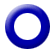 Η ΕΡΤ2 παρουσιάζει το πρώτο τηλεπαιχνίδι στον κόσμο, με θέμα τις φωτογραφίες Selfie! Μία πρωτότυπη ελληνική ιδέα που, με έμπνευση τις Selfie φωτογραφίες, μας γνωρίζει με διαφορετικό και διασκεδαστικό τρόπο, τις πόλεις της Ελλάδας και τους ανθρώπους τους!To «Selfie» είναι ένα νεανικό τηλεπαιχνίδι «πόλης», δράσης, ευρηματικότητας και ταχύτητας, με παρουσιαστές τον Παναγιώτη Κουντουρά και τον Νίκο Πιτάνιο. Το «Selfie» ταξιδεύει σε όλη την Ελλάδα και κάθε επεισόδιο αξιοποιεί χαρακτηριστικά σημεία της πόλης ως πίστες για τις δοκιμασίες που καλούνται οι παίκτες να ολοκληρώσουν για να κερδίσουν στο παιχνίδι. Στην πραγματικότητα, ολόκληρη η πόλη αποτελεί το σκηνικό χώρο του παιχνιδιού. Οι παίκτες καλούνται να διαγωνιστούν σε μια σειρά από δοκιμασίες με Selfie φωτογραφίες στην πόλη, με σκοπό να διεκδικήσουν ένα ταξίδι στο εξωτερικό!Μέσα από τις δοκιμασίες και την εξέλιξη του παιχνιδιού, οι τηλεθεατές γνωρίζουν μ’ έναν σύγχρονο τρόπο τα αξιοθέατα της πόλης και τα σημεία που συγκεντρώνουν το ενδιαφέρον για τους κατοίκους αλλά και για τους επισκέπτες. Ο ταξιδιωτικός χαρακτήρας της εκπομπής φέρνει την παραγωγή σε διαφορετικά σημεία της Ελλάδας, πρωτεύουσες νομών, μικρές επαρχιακές πόλεις, νησιά ή ακόμα και χωριά. Πώς παίζεται το «Selfie»; Το παιχνίδι είναι απλό, πρωτότυπο και διασκεδαστικό! Σε κάθε επεισόδιο συμμετέχουν δύο παίκτες, οι οποίοι γίνονται ομάδα με κάποιον από τους δύο παρουσιαστές και διαγωνίζονται, προκειμένου να βγάλουν πετυχημένες Selfie φωτογραφίες κάτω από τις συνθήκες που θα τους ζητηθούν. Το παιχνίδι αποτελείται από τρεις γύρους (Town Selfie, Memory Selfie και Team Selfie), που συμβαίνουν σε διαφορετικά σημεία της πόλης. «Αίγινα» Στο αποψινό επεισόδιο ταξιδεύουμε στη γραφική Αίγινα και γνωρίζουμε τις ομορφιές του λιμανιού της και τους φιλόξενους ανθρώπους της. Ξεκινώντας από τον Πύργο του Μάρκελλου συνεχίζουμε την περιήγησή μας στην περίφημη ψαραγορά της -με τις ντόπιες κατσούλες- και καταλήγουμε στα μοναδικά και διάσημα πλωτά της μανάβικα. Ξεσηκώνουμε τα σοκάκια της αγοράς αναζητώντας selfie… με τοπικό χρώμα και ολοκληρώνουμε το παιχνίδι μας στην είσοδο του λιμανιού για ένα παραδοσιακό αιγινίτικο φινάλε με κέρασμα από παστέλια με φιστίκια Αιγίνης!Παρουσίαση: Παναγιώτης Κουντουράς – Νίκος Πιτάνιος.Σκηνοθεσία: Παναγιώτης Κουντουράς.Σενάριο: Γαλάτεια Κουράση.Διεύθυνση φωτογραφίας: Ντίνος Μαχαίρας.Motion Graphics-Visual Effects: Πάρης Γρηγοράκης.Μουσική: Χρήστος Γκουγκούμας.Σχεδιασμός παραγωγής: Ελένη Αφεντάκη.Επιμέλεια παραγωγής: Βάσω Πατρούμπα.Διεύθυνση παραγωγής: Αναστασία Καραδήμου.Social Media: Νίκος Πιτάνιος.Οπερατέρ: Στάθης Βασιλειάδης, Δημήτρης Μαχαίρας.Ενδυματολόγος: Χαρά Μπαγουράκη.Εκτέλεση παραγωγής: Παιχνιδόσπιτο – Playhouse Productions.ΣΑΒΒΑΤΟ, 11/8/201816:30 ΑΝΙΜΕΡΤ (E)W  Εκπομπή για τα κινούμενα σχέδια και τον πολιτισμό τους. Συνεντεύξεις, εφαρμοσμένα εργαστήρια και ταινίες κινούμενων σχεδίων αποτελούν το περιεχόμενο αυτής της σειράς εκπομπών για τα κινούμενα σχέδια. Η «Άνιμερτ» παρουσιάζει, μεταξύ άλλων, δημιουργούς κινούμενων σχεδίων της Διασποράς (Greeks can), την ιστορία των ελληνικών κινούμενων σχεδίων (Ο γλάρος / The seagull), τα κινούµενα σχέδια στη Μεγίστη, στην καρδιά της Μεσογείου (Animated Archipelago), τα κινούµενα σχέδια στη Θεσσαλονίκη και τη γειτονιά της Ελλάδας (Levante), τα Άτομα με Αναπηρία στον κόσμο των κινούμενων σχεδίων (Ability), το Μουσείο ως βιωματικό εργαστήρι κινούμενων σχεδίων (No museum), καθώς και τις πολιτικές της Ευρώπης για την εμψύχωση (Europa). «Greeks Can»Οι Έλληνες μπορούν, και το αποδεικνύουν στην πράξη. Ελληνίδες και Έλληνες δημιουργοί κινουμένων σχεδίων ζουν, δημιουργούν και διακρίνονται στο εξωτερικό. Ως μέτοχοι της ελληνικής παιδείας και φορείς του ελληνικού πολιτισμού, οι δημιουργοί αυτοί εργάζονται για μικρά και μεγάλα, ανεξάρτητα και εμπορικά στούντιο animation του εξωτερικού, ενώ οι ταινίες τους αποσπούν βραβεία σε διεθνή φεστιβάλ και βρίσκουν απήχηση σ’ ένα διεθνές ακροατήριο. Στην Πάτρα, και συγκεκριμένα στις νέες εγκαταστάσεις του Αρσακείου Πατρών, τωρινές μαθήτριες του σχολείου συμμετέχουν σε εφαρμοσμένο εργαστήριο κινούμενων σχεδίων με θέμα: «Πώς φαντάζομαι τον εαυτό μου όταν μεγαλώσω». Σκηνοθεσία: Κωνσταντίνος Πιλάβιος.Παραγωγή: ΕΡΤ Α.Ε. Εκτέλεση παραγωγής: ΠΛΑΤΦΟΡΜΑ – Εταιρεία Αστικού Πολιτισμού.17:00 CLOSE UP (Ε)  W «St.A.Co»  (Street Art Conservators)Πώς θα σας φαινόταν αν μαθαίνατε ότι τουρίστες από όλο τον κόσμο αφιερώνουν το χρόνο τους για να δουν τα γκράφιτι τηςΑθήνας και όχι την Ακρόπολη ή τα μουσεία της; Κι όμως το κάνουν!Τα γκράφιτι, η τέχνη του δρόμου και οι δημόσιες τοιχογραφίες αποτελούν τελικά τέχνη ή είναι απλά μουτζούρες; Ομορφαίνουν ή ασχημαίνουν την πόλη μας; Όποια και να είναι η προσωπική σας άποψη, η Αθήνα θεωρείται από πολλούς ως η «Μέκκα της τέχνης του Δρόμου» στην Ευρώπη.Παρά τις όποιες αντιρρήσεις, οι δημόσιες τοιχογραφίες δίνουν χρώμα και πνοή στο γκρίζο κέντρο της Αθήνας και αφορμή για σκέψη και συζήτηση. Ωστόσο, όπως κάθε έργο τέχνης, έτσι και αυτά τα εντυπωσιακά έργα βρίσκονται εκτεθειμένα στη φθορά του χρόνου, μακριά από μουσειακή προστασία χωρίς προθήκες και τζάμια, χωρίς έλεγχο υγρασίας, χωρίς φύλαξη. Ανυπεράσπιστα.Μια ομάδα όμως, με τον τίτλο «St.A.Co», πήρε την πρωτοβουλία από το φθινόπωρο του 2012 να προστατεύσει αυτά τα έργα του δρόμου όταν αυτά δεν θίγουν ιστορικά κτήρια και μνημεία.Το όνομα της ομάδας προκύπτει από τα αρχικά Street Art Conservators, δηλαδή συντηρητές της τέχνης του δρόμου και τα μέλη της αποτελούνται από φοιτητές, απόφοιτους και καθηγητές του ΤΕΙ Αθήνας του Tμήματος Συντήρησης Αρχαιοτήτων και Έργων Τέχνης.ΣΑΒΒΑΤΟ, 11/8/2018Ποιοι είναι οι λόγοι όμως που τους οδήγησαν να βγουν από το εργαστήριό τους για να προστατέψουν τις σύγχρονες τοιχογραφίες και τα γκράφιτι;Ο σκηνοθέτης Ηλίας Δημητρίου με την κάμερα της ΕΡΤ εδώ και τρία χρόνια παρακολουθεί τις δράσεις τους και συνομιλεί μαζί τους.Σκηνοθεσία: Ηλίας Δημητρίου.Διεύθυνση παραγωγής: Μιχάλης Δημητρακάκος.18:00 Η ΑΥΛΗ ΤΩΝ ΧΡΩΜΑΤΩΝ (Ε)  W «Στέφανος Κορκολής» «Η Αυλή των Χρωμάτων», υποδέχεται τον Στέφανο Κορκολή, με αφορμή την κυκλοφορία του νέου του μουσικού έργου «Θα ’θελα αυτήν την μνήμη να την πω» σε ποίηση Κ. Π. Καβάφη.Ο Στέφανος Κορκολής, μαζί με την ερμηνεύτρια Σοφία Μανουσάκη μας μιλούν, αλλά και μας παρουσιάζουν αποσπάσματα από τη νέα τους δουλειά, αποδεικνύοντάς μας έμπρακτα ότι «Και ο Καβάφης μπορεί να τραγουδιέται!».Ο Στέφανος Κορκολής έρχεται κοντά μας και για έναν άλλο επιπλέον λόγο: η εκπομπή μας θέλει να τον ευχαριστήσει και δημόσια για την παραχώρηση της μουσικής του μελοποιημένου ποιήματος του Κ.Π Καβάφη με τίτλο «Σύγχυσις», που είναι το σήμα αρχής και τέλους της «Αυλής των Χρωμάτων».Επίσης, στην παρέα μας είναι ο ποιητής και βιβλιογράφος Δημήτρης Δασκαλόπουλος, που μελετά τον Καβάφη εδώ και 45 χρόνια, και ο οποίος επικεντρώνεται στα κομβικά σημεία του βίου και του έργου του.Ο κριτικός και ιστορικός Μουσικής Γιώργος Μονεμβασίτης μιλά για τη δυσκολία μελοποίησης, αλλά και για τις «καλοδουλεμένες γέφυρες ανάμεσα στο λόγο του ποιητή και το σημερινό αναγνώστη», που δημιουργεί με τις ταιριαστές μελωδίες του ο Στέφανος Κορκολής.Οι διακεκριμένοι ηθοποιοί Δημήτρης Καταλειφός και Γωγώ Μπρέμπου απαγγέλουν ποιήματα του μεγάλου Αλεξανδρινού και μας ταξιδεύουν στη βαθιά ανθρώπινη και στοχαστική ποίησή του. «Η Αυλή των Χρωμάτων» γεμίζει με ανταύγειες της δύσης, με φως αλεξανδρινό, ελληνικό, με θεσπέσιες μελωδίες και ποίηση.Παρουσίαση-αρχισυνταξία: Αθηνά Καμπάκογλου.Σκηνοθεσία: Χρήστος Φασόης.Διεύθυνση παραγωγής: Θοδωρής Χατζηπαναγιώτης.Διεύθυνση φωτογραφίας: Γιάννης Λαζαρίδης.Μουσική σήματος: Στέφανος Κορκολής.Σκηνογραφία: Ελένη Νανοπούλου.Διακόσμηση: Βαγγέλης Μπουλάς.ΣΑΒΒΑΤΟ, 11/8/2018ΚΛΑΣΙΚΟΙ ΝΤΕΤΕΚΤΙΒ20:00 ΞΕΝΗ ΣΕΙΡΑ (E)«ΝΤΕΤΕΚΤΙΒ ΜΕΡΝΤΟΧ» (MURDOCH MYSTERIES) – A΄ ΚΥΚΛΟΣ Πολυβραβευμένη σειρά μυστηρίου εποχής, παραγωγής Καναδά 2008-2016. Η σειρά διαδραματίζεται στο Τορόντο το 1895. Ο ντετέκτιβ Ουίλιαμ Μέρντοχ, χρησιμοποιώντας τα πιο σύγχρονα μέσα της Εγκληματολογίας και με τη βοήθεια των σύγχρονων επιστημονικών ανακαλύψεων, εξιχνιάζει τα πιο αποτρόπαια εγκλήματα του Τορόντο των αρχών του 20ού αιώνα. Καθώς μαζί με την ομάδα του κατορθώνουν το αδύνατο, αναβιώνουν μέσα από τις έρευνές τους πραγματικά θέματα, καθώς και ιστορικά πρόσωπα που έζησαν έναν αιώνα πριν!Τον Μέρντοχ, στις έρευνές του, βοηθούν τρία πρόσωπα: ο επιθεωρητής Μπράκενριντ, η γιατρός Τζούλια Όγκντεν και ο άπειρος, αλλά ενθουσιώδης αστυνομικός, Τζορτζ Κράμπτρι.Ο Μπράκενριντ είναι ο προϊστάμενος του Μέρντοχ που έχει αδυναμία στο ουίσκι, προτιμάει τις πιο συμβατικές μεθόδους έρευνας, αλλά χαίρεται και καμαρώνει όταν τα πράγματα πάνε κατ’ ευχήν!Η γιατρός είναι θαυμάστρια του Μέρντοχ και των εκκεντρικών μεθόδων του και βοηθάει πολύ στη λύση των μυστηρίων, καθώς αποκαλύπτει -με τη βοήθεια της Παθολογίας- αποδεικτικά στοιχεία.Τέλος, ο Κράμπτρι, που ονειρεύεται να γίνει συγγραφέας αστυνομικών μυθιστορημάτων, είναι ο πιστός βοηθός του Μέρντοχ.Πρωταγωνιστούν οι Γιάνικ Μπίσον (στο ρόλο του ντετέκτιβ Ουίλιαμ Μέρντοχ), Τόμας Κρεγκ (στο ρόλο του επιθεωρητή Μπράκενριντ), Έλεν Τζόι (στο ρόλο της γιατρού Τζούλια Όγκντεν), Τζόνι Χάρις (στο ρόλο του αστυνομικού Τζορτζ Κράμπτρι). Επίσης, πολλοί guest stars εμφανίζονται στη σειρά.ΒΡΑΒΕΙΑΒραβεία: Τζέμινι:Καλύτερου έκτακτου ανδρικού ρόλου σε δραματική σειρά – 2008Καλύτερης πρωτότυπης μουσικής επένδυσης σε πρόγραμμα ή σειρά – 2008, 2009Καναδικό Βραβείο Οθόνης:Καλύτερου μακιγιάζ στην Τηλεόραση – 2015Καλύτερης ενδυματολογίας στην Τηλεόραση - 2015Επίσης, η σειρά απέσπασε και πολλές υποψηφιότητες.Το πρώτο επεισόδιο της σειράς μεταδόθηκε το 2008 και από τότε μεταδόθηκαν ακόμη 150 επεισόδια. (Α΄ κύκλος) – Επεισόδιο 8ο. Έπειτα από μία νύχτα ποτού και κραιπάλης, ο Ρίτσαρντ Χάρτλεϊ βρίσκεται πνιγμένος στην όχθη της λίμνης. Είχε μόλις αντικαταστήσει κάποιον άλλο σε επίλεκτη ομάδα κωπηλασίας, για πλούσιους και διάσημους. Αυτή η αντικατάσταση κόστισε πολύ από ό,τι φαίνεται και στο μέλος που αντικαταστάθηκε, αλλά και σε όλη την ομάδα και τον προπονητή: η θέση τους στους Ολυμπιακούς Αγώνες κινδυνεύει. Τι πραγματικά συνέβη εκείνη τη νύχτα;ΑΘΛΗΤΙΚΟ ΠΡΟΓΡΑΜΜΑ20:55  ΕΥΡΩΠΑΪΚΟ ΠΡΩΤΑΘΛΗΜΑ ΒΕΡΟΛΙΝΟ 2018 (Z) GR            ΣΤΙΒΟΣ - ΒΡΑΔΙΝΑ ΑΓΩΝΙΣΜΑΤΑΣΑΒΒΑΤΟ, 11/8/2018ΞΕΝΟ ΝΤΟΚΙΜΑΝΤΕΡ23:00 ΞΕΝΟ ΝΤΟΚΙΜΑΝΤΕΡ (Ε) «SOUNDBREAKING»  Σειρά ντοκιμαντέρ οκτώ ωριαίων επεισοδίων, παραγωγής ΗΠΑ 2015, για την ιστορία των μουσικών ηχογραφήσεων.Με πάνω από εκατό συνεντεύξεις με τους πιο διάσημους καλλιτέχνες, παραγωγούς και μουσικούς της εποχής μας, τα αποκλειστικά αποσπάσματα αυτής της σειράς ντοκιμαντέρ παρουσιάζουν στους τηλεθεατές μια ματιά στα παρασκήνια και στη μαγεία ενός μουσικού στούντιο.Στο «Soundbreaking»  θα ακούσουμε τραγούδια από τη δεκαετία του ’60 και την πολυκάναλη τεχνολογία που χρησιμοποιούσαν οι Μπιτλς μέχρι τα συνθεσάιζερ του Στίβι Γουόντερ, μουσική R&B, ροκ, χιπ χοπ, καθώς και υπέροχες ιστορίες ανθρώπων που παρευρίσκονταν τη στιγμή της δημιουργίας. Στη σειρά μιλούν για την εμπειρία τους καλλιτέχνες, όπως οι Έρικ Κλάπτον, Τζόνι Μίτσελ, Πολ Μακ Κάρτνεϊ, Τζορτζ Μάρτιν, Μπίλι Άιντολ, Κουίνσι Τζόουνς, Έλτον Τζον και Άνι Λένοξ.Επεισόδιο 2ο: «Zωγραφίζοντας με τον ήχο»Το χρονικό της στιγμής στην ιστορία της μουσικής που το στούντιο έγινε εργαλείο και προέκυψαν ήχοι που δεν θα μπορούσαν να παραχθούν στο ζωντανό. Από το μαγνητόφωνο και τους Μπιτλς και τους Πινκ Φλόιντ και τους Φλίτγουντ Μακ μέχρι την ψηφιακή επεξεργασία των Ρέιντοχεντ. Θα δούμε τον Τζορτζ Μάρτιν και τους Μπιτλς και την επανάσταση στο στούντιο ηχογραφήσεων, τους  Πινκ Φλόιντ και την ηχογράφηση του μυθικού «The Dark Side of the Moon», τους Γιουρίθμικς και άλλους μουσικούς θρύλους. ΕΠΑΝΑΛΗΨΕΙΣ ΗΜΕΡΑΣ24:00 ΑΝΙΜΕΡΤ (Ε) ημέρας 00:30 ΕΝΤΟΣ ΑΤΤΙΚΗΣ (Ε): «ΒΟΥΛΙΑΓΜΕΝΗ»  W00:45 ΝΤΕΤΕΚΤΙΒ ΜΕΡΝΤΟΧ (Ε) ημέρας01:30 CLOSE UP (Ε) ημέρας02:30 ΣΤΗΝ ΑΥΛΗ ΤΩΝ ΧΡΩΜΑΤΩΝ (Ε) ημέρας04:30 SOUNDBREAKING (Ε) ημέρας 05:30 ΤΟ ΜΙΚΡΟ ΣΠΙΤΙ ΣΤΟ ΛΙΒΑΔΙ (Ε) ημέραςΚΥΡΙΑΚΗ, 12/8/2018 ΧΑΡΟΥΜΕΝΟ ΞΥΠΝΗΜΑΞΕΝΟ ΠΑΙΔΙΚΟ ΠΡΟΓΡΑΜΜΑ 07:00 «Pajanimals» (E)Μουσική οικογενειακή σειρά κινούμενων σχεδίων (τεχνική puppet animation), παραγωγής ΗΠΑ. Επεισόδια 21ο & 22ο07:30 «Μόμπι Ντικ» (Moby Dicκ et le secret de Mu / Moby Dick and the secret of Mo) (E)Περιπετειώδης σειρά κινούμενων σχεδίων, συμπαραγωγής Γαλλίας-Λουξεμβούργου 2005.Επεισόδιο 10οΘΕΙΑ ΛΕΙΤΟΥΡΓΙΑ                 08:00 ΑΡΧΙΕΡΑΤΙΚΗ ΘΕΙΑ ΛΕΙΤΟΥΡΓΙΑ – W          Από την Ιερά Μονή Κοιμήσεως Θεοτόκου Πανοράματος ΘεσσαλονίκηςΑΘΛΗΤΙΚΟ ΠΡΟΓΡΑΜΜΑ10:30  ΕΥΡΩΠΑΪΚΟ ΠΡΩΤΑΘΛΗΜΑ ΒΕΡΟΛΙΝΟ 2018 (Z) GR            ΣΤΙΒΟΣ - ΜΑΡΑΘΩΝΙΟΣ (11:00 ΕΚΚΙΝΗΣΗ ΑΝΔΡΩΝ)            (10:05 ΕΚΚΙΝΗΣΗ ΓΥΝΑΙΚΩΝ)ΞΕΝΗ ΣΕΙΡΑ13:10 ΞΕΝΗ ΣΕΙΡΑ (E)«ΤΟ ΜΙΚΡΟ ΣΠΙΤΙ ΣΤΟ ΛΙΒΑΔΙ» (THE LITTLE HOUSE ON THE PRAIRIE) – Γ΄ ΚΥΚΛΟΣΟικογενειακή σειρά, παραγωγής ΗΠΑ 1974-1983. Η σειρά, βασισμένη στα ομώνυμα αυτοβιογραφικά βιβλία της Λόρα Ίνγκαλς Ουάιλντερ και γυρισμένη στην αμερικανική Δύση, καταγράφει την καθημερινότητα μιας πολυμελούς αγροτικής οικογένειας του 1880.Επεισόδιο 9ο ΚΥΡΙΑΚΗ, 12/8/018 ΞΕΝΟ ΠΑΙΔΙΚΟ ΠΡΟΓΡΑΜΜΑ14:05 «Κυνηγοί δράκων» (Dragon Hunters) (E) Παιδική περιπετειώδης σειρά κινούμενων σχεδίων (2D Animation), παραγωγής Γαλλίας. Επεισόδιο 50ό14:30 «Ο Λούκι Λουκ σε νέες περιπέτειες» (Les Nouvelles Aventures de Lucky Luke / The New Adventures of Lucky Luke)  (E) Κωμική περιπετειώδης σειρά κινούμενων σχεδίων (2D animation), παραγωγής Γαλλίας. Επεισόδιο 18ο  15:00 «Οι περιπέτειες του Τεν Τεν» (The Adventures of Tintin) (E)  GR  Περιπετειώδης σειρά μυστηρίου κινούμενων σχεδίων, συμπαραγωγής Γαλλίας-Καναδά 1991-1992.Επεισόδιο 17ο   ΕΚΠΟΜΠΕΣ ΝΤΟΚΙΜΑΝΤΕΡ15:30 SELFIE (Ε)  W «Ναύπλιο»Στο σημερινό επεισόδιο, ταξιδεύουμε στο Ναύπλιο, την ημέρα των εκδηλώσεων μνήμης για τον Ιωάννη Καποδίστρια, για να γνωρίσουμε την πρώτη πρωτεύουσα της σύγχρονης Ελλάδας και τους ανθρώπους της μ’ έναν διαφορετικό τρόπο. Ξεκινάμε από την πλατεία των Τριών Ναυάρχων, συνεχίζουμε την περιήγησή μας και το παιχνίδι μας περνώντας από το Πολεμικό Μουσείο, τον Ιερό Ναό Αγίου Σπυρίδωνα, όπου δολοφονήθηκε ο Ιωάννης Καποδίστριας, και καταλήγουμε στο Βουλευτικό, που στέγασε την πρώτη Βουλή των Ελλήνων. Ξεσηκώνουμε το ιστορικό κέντρο της πόλης, αναζητώντας selfie με τοπικό χρώμα και ολοκληρώνουμε το παιχνίδι μας με… αγωνιστική διάθεση στην Πλατεία Συντάγματος μ’ έναν αγώνα με διπλά ποδήλατα και κερνώντας τοπικό λικέρ βύσσινο για τη μεγάλη group selfie του φινάλε.Παρουσίαση: Παναγιώτης Κουντουράς – Νίκος Πιτάνιος.Σκηνοθεσία: Παναγιώτης Κουντουράς.Σενάριο: Γαλάτεια Κουράση.Διεύθυνση φωτογραφίας: Σάκης Γιούμπασης.Μοντάζ-Motion Graphics: Πάρης Γρηγοράκης.Μουσική: Χρήστος Γκουγκούμας.Εκτέλεση παραγωγής: Παιχνιδόσπιτο – Playhouse Productions.ΚΥΡΙΑΚΗ, 12/8/018 16:30 ΑΝΙΜΕΡΤ (E)W  «Ability»Η πολιτιστική παραγωγή αφορά όλα τα μέλη της κοινωνίας. Ιδιαίτερα, τα Άτομα με Αναπηρία (ΑμεΑ) διοχετεύουν μέσα απ’ αυτήν μεγάλα αποθέματα δημιουργικότητας και, έτσι, σταδιακά ανακαλύπτουν και καλλιεργούν νέες δεξιότητες. Η ισότιμη συμμετοχή τους, που προτάσσει το άρθρο 21.6 του Συντάγματος της Ελλάδας, στην πολιτιστική παραγωγή, τους καθιστά ενεργά και ισότιμα μέλη της κοινωνίας μας. Πολλές φορές, μάλιστα, τα ΑμεΑ καταλήγουν να ασχολούνται επαγγελματικά με την πολιτιστική βιομηχανία.  Μήνυμα ισότιμης και ενεργούς συμμετοχής εκπέμπουν  ο υπουργός Ναυτιλίας και Νησιωτικής Πολιτικής Παναγιώτης Κουρουμπλής, ο δημιουργός ΑμεΑ Βαγγέλης Καραδήμας, καθώς και ο ηθοποιός και σεναριογράφος Γιώργος Καπουτζίδης, ο οποίος ενέταξε στην τελευταία τηλεοπτική του σειρά, την «Εθνική Ελλάδος», δύο ρόλους ατόμων με κινητικά προβλήματα καθ’ όλα ενταγμένων στο κοινωνικό τους περιβάλλον.Στο επεισόδιο περιλαμβάνεται, τέλος, εκπαιδευτικό εργαστήριο κινούμενων σχεδίων που πραγματοποιήθηκε στην Ερμούπολη της Σύρου με τη συμμετοχή ωφελουμένων και εκπαιδευτών του Κέντρου Δημιουργικής Απασχόλησης Ατόμων με Αναπηρία (ΚΔΑΠ-μεΑ) Σύρου-Ερμούπολης.
Σκηνοθεσία: Κωνσταντίνος Πιλάβιος.Παραγωγή: ΕΡΤ Α.Ε.Εκτέλεση παραγωγής: ΠΛΑΤΦΟΡΜΑ – Εταιρεία Αστικού Πολιτισμού.17:00 ΜΝΗΜΕΣ ΧΑΡΑΣ (Όταν η Ελλάδα μεγάλωνε…) (E)W  «H απελευθέρωση της Άρτας» (24/6/1881)Στις 28 Μαρτίου 1881, ανακοινώνεται έπειτα από τη Συμφωνία της Κωνσταντινούπολης, η ενσωμάτωση της Θεσσαλίας και λωρίδας της Ηπείρου μέχρι και της Άρτας στο ελληνικό κράτος. Έτσι, στις 24 Ιουνίου 1881 οι Τούρκοι αποχωρούν από την Άρτα προς την τουρκοκρατούμενη Ήπειρο.Το ιστορικό γεφύρι της Άρτας καθορίζει τα σύνορα των δύο πλευρών. Η πόλη γίνεται ελληνική, όμως ο κάμπος της Άρτας παραμένει υπό τους Οθωμανούς μέχρι το 1912, οπότε απελευθερώνεται χάρη στην προέλαση του ελληνικού στρατού. Τότε, ενσωματώνεται στην Ελλάδα όλη η Ήπειρος.Στο ντοκιμαντέρ μιλούν οι: Γιάννης Καλπούζος (συγγραφέας), Ηλίας Σκουλίδας (ιστορικός, ΤΕΙ Ηπείρου), Αγγελική Κολιού (αντιπρόεδρος Μουσικοφιλολογικού Συλλόγου «Σκουφάς»), Τάκης Κολιούλης (τ. διευθυντής μέσης εκπαίδευσης).Σκηνοθεσία-σενάριο: Αλέξανδρος Κακαβάς.Διεύθυνση φωτογραφίας: Χρήστος Αλεξανδρής.Ηχοληψία: Κωνσταντίνος Καρδακάρης.Μουσική: Τίμος Χατζηιωάννου.Αφήγηση: Ρένος Χαραλαμπίδης.Μοντάζ: Αδαμάντιος Πετρίτσης.Παραγωγή: ΕΡΤΚΥΡΙΑΚΗ, 12/8/018 ΕΚΠΟΜΠΕΣ ΝΤΟΚΙΜΑΝΤΕΡ18:00 ART WEEK (Ε)W  «Αλκίνοος Ιωαννίδης -Τίτος Πατρίκιος»Στο πρώτο μέρος της εκπομπής, η Λένα Αρώνη υποδέχεται τον Αλκίνοο Ιωαννίδη. Ο αγαπημένος τραγουδοποιός μιλάει για την καλλιτεχνική πορεία του, τη δημιουργική διαδικασία της δουλειάς του, για τη χρησιμότητα των ελαττωμάτων και τη σημασία που δίνει στο να είναι απολύτως αληθινός με το κοινό που τον ακολουθεί.Στο δεύτερο μέρος της εκπομπής, ο Τίτος Πατρίκιος μιλάει για την ποίηση και τη ζωή του, τη σημασία επιλογής των λέξεων, τη μοναχικότητα, την ανταλλαγή σκέψεων, καθώς και για τη δύναμη της αγάπης.Παρουσίαση-αρχισυνταξία: Λένα Αρώνη.Σκηνοθεσία: Στάθης Ρέππας.Διεύθυνση φωτογραφίας:  Γιάννης Λαζαρίδης.Διεύθυνση παραγωγής: Κυριακή Βρυσοπούλου.ΞΕΝΟ ΝΤΟΚΙΜΑΝΤΕΡ19:00 ΞΕΝΟ ΝΤΟΚΙΜΑΝΤΕΡ «Χιροσίμα» (Hidden traces – Hiroshima) - Α΄ ΤΗΛΕΟΠΤΙΚΗ ΜΕΤΑΔΟΣΗΩριαίο ντοκιμαντέρ, παραγωγής Γαλλίας 2015.Ο Β΄ Παγκόσμιος Πόλεμος δεν περιορίστηκε στην Ευρώπη, την ίδια περίοδο στον Ειρηνικό μαινόταν και ο πόλεμος ανάμεσα στην Ιαπωνία και την Αμερική, εξίσου βίαιος και ανεξίτηλος στην συλλογική μας μνήμη. Από το 1941 έως το 1945, τρία εκατομμύρια Ιάπωνες και 100.000 Αμερικανοί στρατιώτες έχασαν τις ζωές τους. Ο πόλεμος τελείωσε σε ιαπωνικό έδαφος, στα νησιά Οκινάβα, όπου οι Αμερικανοί πραγματοποίησαν την μεγαλύτερη επίθεση στον Ειρηνικό από στεριά και θάλασσα, στο Τόκιο, όπου φοβεροί βομβαρδισμοί άφησαν την πόλη σε ένα σωρό στάχτες και τέλος στη Χιροσίμα και στο Ναγκασάκι, όπου έπεσαν οι πρώτες και οι τελευταίες ατομικές βόμβες στην ιστορία της ανθρωπότητας. Αυτό οδήγησε στην κατάρρευση της Αυτοκρατορίας της Ιαπωνίας και εγκαινίασε μια νέα εποχή, στην οποία η ανθρωπότητα πλέον βρέθηκε υπό την Δαμόκλειο σπάθη της απόλυτης καταστροφής. Εβδομήντα χρόνια αργότερα, ο Β΄ Παγκόσμιος Πόλεμος ακόμα στοιχειώνει τον ιαπωνικό λαό. Οι νεότερες γενιές προσπαθούν να καταλάβουν γιατί και οι δύο πλευρές υιοθέτησαν τόσο σκληρή στάση και να ρίξουν φως στο παρελθόν με νέες ανασκαφές, μαρτυρίες και φωτογραφίες. Βρίσκουν νέα τούνελ, ερείπια και αντικείμενα που ανήκαν σε στρατιώτες και πολίτες. Σε αυτό το συγκλονιστικό ντοκιμαντέρ, αρχαιολόγοι ξεθάβουν κρυμμένα μυστικά και ίχνη ενός σκοτεινού παρελθόντος. Με ρεπορτάζ, συνεντεύξεις με ιστορικούς και μαρτυρίες επιζώντων θα γυρίσουμε πίσω στο χρόνο και θα ξαναζήσουμε τους τελευταίους μήνες αυτού του φοβερού πολέμου και ένα από τα πιο τραυματικά συμβάντα στην Ιστορία της Ανθρωπότητας.ΚΥΡΙΑΚΗ, 12/8/018 ΕΝΤΟΣ ΑΤΤΙΚΗΣ20:00 ΕΝΤΟΣ ΑΤΤΙΚΗΣ (Ε)  WΜε τον Χρήστο ΙερείδηΕλάτε να γνωρίσουμε -και να ξαναθυμηθούμε- τον πρώτο νομό της χώρας. Τον πιο πυκνοκατοικημένο, αλλά ίσως και τον λιγότερο χαρτογραφημένο.Η Αττική είναι όλη η Ελλάδα υπό κλίμακα. Έχει βουνά, έχει θάλασσα, παραλίες και νησιά, έχει λίμνες και καταρράκτες, έχει σημαντικές αρχαιότητες, βυζαντινά μνημεία και ασυνήθιστα μουσεία, κωμοπόλεις και γραφικά χωριά και οικισμούς, αρχιτεκτονήματα, φρούρια, κάστρα και πύργους, έχει αμπελώνες, εντυπωσιακά σπήλαια, υγροτόπους και υγροβιότοπους, εθνικό δρυμό.Έχει όλα εκείνα που αποζητούμε σε απόδραση -έστω διημέρου- και ταξιδεύουμε ώρες μακριά από την πόλη για να απολαύσουμε.Η εκπομπή «Εντός Αττικής», προτείνει αποδράσεις -τι άλλο;- εντός Αττικής.Περίπου 30 λεπτά από το κέντρο της Αθήνας υπάρχουν μέρη που δημιουργούν στον τηλεθεατή-επισκέπτη την αίσθηση ότι βρίσκεται ώρες μακριά από την πόλη. Μέρη που μπορεί να είναι δύο βήματα από το σπίτι του ή σε σχετικά κοντινή απόσταση και ενδεχομένως να μην έχουν πέσει στην αντίληψή του ότι υπάρχουν.Εύκολα προσβάσιμα και με το ελάχιστο οικονομικό κόστος, καθοριστική παράμετρος στον καιρό της κρίσης, για μια βόλτα, για να ικανοποιήσουμε την ανάγκη για αλλαγή παραστάσεων.Τα επεισόδια της σειράς σαν ψηφίδες συνθέτουν ένα μωσαϊκό, χάρη στο οποίο αποκαλύπτονται γνωστές ή  πλούσιες φυσικές ομορφιές της Αττικής.«Υδρούσα» (ή Κατραμονήσι)Η απόδραση σε νησί μπορεί να είναι μια απολύτως προσιτή διαδικασία. Να μη χρειαστείς ούτε καν πλοίο. Αρκεί να ξέρεις να τραβάς κουπί! Μια ημερήσια εκδρομή διά θαλάσσης που δεν μπορούσες να διανοηθείς, είναι αυτή μέχρι την Υδρούσα, ευρύτερα γνωστή και ως Κατραμονήσι. Το νησάκι δηλαδή στο νότο της Αττικής, απέναντι ακριβώς από τη Βούλα.Η Υδρούσα δίνει αφορμή για μία άλλου είδους κρουαζιέρα. Εναλλακτική και κατά κάποιο τρόπο ακτιβιστική. Θα ταξιδέψεις μέχρι το νησί με καγιάκ. Δεν χρειάζεται να μπεις σε έξοδα. Υπάρχουν ειδικοί που δραστηριοποιούνται επαγγελματικά και οργανώνουν -κατόπιν συνεννόησης και ικανής συμμετοχής- θαλάσσιες αποδράσεις για όλα τα γούστα και τις ικανότητες. Επομένως, θα βρίσκεσαι μεταξύ ουρανού και θάλασσας με ασφάλεια.Η νησίδα προσφέρεται για εξερεύνηση και θα σου αποκαλύψει μυστικά του μπαρουτοκαπνισμένου, σχετικά πρόσφατου παρελθόντος της. Το γεωφυσικό ανάγλυφό της δεν είναι καθόλου δύσβατο και περπατιέται άνετα και εύκολα. Θα εντοπίσεις ένα οχυρωματικό δίκτυο με χαρακώματα, θέσεις πολυβολείων και πυροβολείων, παρατηρητήρια, τα οποία υποδηλώνουν ένα υπόγειο δίκτυο διαδρόμων, αιθουσών, χώρων αποθήκευσης πυρομαχικών που επικοινωνεί με τις οχυρές θέσεις επιφανείας.Αν δεν είσαι της εξερεύνησης μπορείς να επιλέξεις να μείνεις στη βορινή αμμουδιά της Υδρούσας ή να αράξεις για μπάνιο σε μία από τις δύο άλλες μικρές ακρογιαλιές στο νότιο μέρος της νησίδας.  Μια απόδραση που θα σε κάνει να νιώσεις προνομιούχος και θαλασσόλυκος.Παρουσίαση-αρχισυνταξία: Χρήστος Ν.Ε. Ιερείδης.Σκηνοθεσία: Γιώργος Γκάβαλος.Διεύθυνση φωτογραφίας: Κωνσταντίνος Μαχαίρας.ΚΥΡΙΑΚΗ, 12/8/018 Ηχοληψία: Ανδρέας Κουρελάς.Διεύθυνση-οργάνωση παραγωγής: Άννα Κουρελά.Παραγωγή: ViewStudio.ΑΘΛΗΤΙΚΟ ΠΡΟΓΡΑΜΜΑ20:10  ΕΥΡΩΠΑΪΚΟ ΠΡΩΤΑΘΛΗΜΑ ΒΕΡΟΛΙΝΟ 2018 (Z) GR            ΣΤΙΒΟΣ - ΒΡΑΔΙΝΑ ΑΓΩΝΙΣΜΑΤΑΝΕΟΣ ΕΛΛΗΝΙΚΟΣ ΚΙΝΗΜΑΤΟΓΡΑΦΟΣ22:45 ΝΕΟΣ ΕΛΛΗΝΙΚΟΣ ΚΙΝΗΜΑΤΟΓΡΑΦΟΣGR 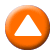 «Ο ΔΡΑΚΟΥΛΑΣ ΤΩΝ ΕΞΑΡΧΕΙΩΝ» Παρωδία τρόμου με στοιχεία πολιτικής και κοινωνικής σάτιρας, παραγωγής 1983.Σκηνοθεσία: Νίκος Ζερβός.Σενάριο: Τζίμης Πανούσης, Νίκος Ζερβός, Βαγγέλης Κοτρώνης, Λίλη Πανούση.Μουσική: Τζίμης Πανούσης.Διεύθυνση φωτογραφίας: Σπύρος Νούνεσης.Παίζουν: Κωνσταντίνος Τζούμας, Τζίμης Πανούσης, Βαγγέλης Κοτρώνης, Ισαβέλλα Μαυράκη, Τζώννυ Βαβούρας, Μαρία Τσακαλίδου, Νικόλας Άσιμος, Αντώνης Καφετζόπουλος, Δημήτρης Πουλικάκος,  Θέκλα Τσελεπή, Φαίη Δαμιανάκη, Σάκης Μπουλάς, Χριστίνα Αυλιανού, Γιάννης Κουριώτης, Γιάννης Μιχαλάκος, Παναγιώτης Καλδής, Μαίρη Γαρίτση, Λίλη Πανούση, Φαίη Τζανετοπούλου, Μαρία Κυριάκη, Γιώργος Μαργαρίτης, Δήμητρα Νεονάκη, Μπάμπης Δημολιάτης, Κώστας Κούκιος, Σπύρος Μπουρνάζος, Μάρθα Μουτσάκη.Διάρκεια: 75΄Υπόθεση: Ο τρελός ορθοπεδικός Βίκτωρ Παπαδόπουλος έχει εγκατασταθεί στα Εξάρχεια, μαζί με την κόρη του και τους δύο βοηθούς του. Έχει έρθει από τα Καρπάθια και είναι ένα υβρίδιο του Δόκτορα Φρανκενστάιν και του Κόμη Δράκουλα. Έχει σκοπό την πραγματοποίηση ενός παρανοϊκού σχεδίου, που συνίσταται στη δημιουργία ενός τέλειου ροκ μουσικού συγκροτήματος (οι Μουσικές Ταξιαρχίες, με αρχηγό τον Τζίμη Πανούση), το οποίο θα αποτελείται από συναρθρωμένα μέλη σημαντικών πεθαμένων μουσικών. Όμως τελικά, το συγκρότημα βγαίνει με μια έντονη ροπή προς το «λαϊκό» τραγούδι.Επιπλέον, οι νεκροί ενός νεκροταφείου, από το οποίο τυμβωρυχεί ο Βίκτωρ με τους βοηθούς του, με αρχηγό τον Χαμένο ανθυπολοχαγό της Αλβανίας δυσανασχετούν και επαναστατούν, επιτίθενται στο σπίτι του Βίκτορα και οργανώνουν υπέρ του σκοπού τους μια μεγάλη δημόσια συναυλία του συγκροτήματος που έφερε στη ζωή ο τρελός επιστήμονας.Το φιλμ είναι κατά βάση μια παρωδία τρόμου με στοιχεία πολιτικής και κοινωνικής διακωμώδησης, συν μια κινηματογραφημένη συναυλία των Μουσικών Ταξιαρχιών στο τέλος, όπου αποτυπώνονται οι ενδυματολογικές επιλογές και ο κώδικας εμφάνισης της νεολαίας της εποχής. Στην ίδια συναυλία εμφανίζεται και ο Δημήτρης Πουλικάκος, σε μια ροκ διασκευή του τραγουδιού «Υπάρχω» του Στέλιου Καζαντζίδη.ΚΥΡΙΑΚΗ, 12/8/018 ΕΠΑΝΑΛΗΨΕΙΣ ΗΜΕΡΑΣ00:15 ART WEEK (Ε) ημέρας01:15 ΞΕΝΟ ΝΤΟΚΙΜΑΝΤΕΡ: «ΧΙΡΟΣΙΜΑ» (HIDDEN TRACES – HIROSHIMA)  (Ε) ημέρας 02:15 ΜΝΗΜΕΣ ΧΑΡΑΣ (Ε) ημέρας03:00 SELFIE (Ε) ημέρας  04:00 ΑΝΙΜΕΡΤ (Ε) ημέρας 04:30 ΤΟ ΜΙΚΡΟ ΣΠΙΤΙ ΣΤΟ ΛΙΒΑΔΙ (Ε) ημέρας 05:30 Ο ΛΟΥΚΙ ΛΟΥΚ ΣΕ ΝΕΕΣ ΠΕΡΙΠΕΤΕΙΕΣ (Ε) ημέρας 06:00 ΟΙ ΠΕΡΙΠΕΤΕΙΕΣ ΤΟΥ ΤΕΝ ΤΕΝ  (Ε) ημέρας06:30 PAJANIMALS (Ε) ημέρας ΔΕΥΤΕΡΑ, 13/8/2018 ΧΑΡΟΥΜΕΝΟ ΞΥΠΝΗΜΑΞΕΝΟ ΠΑΙΔΙΚΟ ΠΡΟΓΡΑΜΜΑ07:00 «Μόμπι Ντικ» (Moby Dicκ et le secret de Mu / Moby Dick and the secret of Mo) (E)Περιπετειώδης σειρά κινούμενων σχεδίων, συμπαραγωγής Γαλλίας-Λουξεμβούργου 2005.Επεισόδιο 14ο07:25 «Νιλς Χόλγκερσον» (Nils Holgersson) (E)Περιπετειώδης παιδική σειρά κινούμενων σχεδίων, παραγωγής Γαλλίας 2017.Επεισόδια 47ο & 48ο  07:50 «Πάφιν Ροκ» «Puffin Rock» (E)  Βραβευμένη εκπαιδευτική-ψυχαγωγική σειρά κινούμενων σχεδίων, παραγωγής Ιρλανδίας 2015.Επεισόδια 61ο, 62ο, 63ο & 64ο08:15 «Ολίβια» (Olivia) (Ε) Οικογενειακή σειρά κινούμενων σχεδίων (3D Animation), συμπαραγωγής ΗΠΑ-Αγγλίας.Επεισόδια 71ο & 72ο 08:40 «Οι περιπέτειες του Τεν Τεν» (The Adventures of Tintin)  GR  Α΄ ΤΗΛΕΟΠΤΙΚΗ ΜΕΤΑΔΟΣΗΠεριπετειώδης σειρά μυστηρίου κινούμενων σχεδίων, συμπαραγωγής Γαλλίας-Καναδά 1991-1992.Επεισόδιο 26ο ΞΕΝΟ ΝΤΟΚΙΜΑΝΤΕΡ09:00 ΞΕΝΟ ΝΤΟΚΙΜΑΝΤΕΡ (E)  «DREAM ISLAND» Το απομονωμένο, κακοτράχαλο νησάκι Σκόκχολμ στον Ατλαντικό είναι καταφύγιο για τα πουλιά και μάλιστα, διεθνούς σπουδαιότητας. Στη δεκαετία του 1920 έγινε το κέντρο της Ορνιθολογίας παγκοσμίως, όταν ο φυσιολάτρης και πολυγραφότατος συγγραφέας Ρόναλντ Λόκλεϊ έζησε εκεί, σαν τον Ροβινσώνα Κρούσο. Το νησί όμως εγκαταλείφθηκε και τα κτίσματα ερήμωσαν.Σ’ αυτά τα ντοκιμαντέρ θα δούμε τη γοητευτική ιστορία της αναγέννησης του νησιού, εικόνες από σπάνιο φωτογραφικό αρχείο, καθώς και σπάνια και πανέμορφα είδη ζώων και πουλιών που βρίσκουν εκεί καταφύγιο. Eπεισόδιο 1ο. H Σάρα Κέσελ και η ομάδα της από τον τοπικό οργανισμό προστασίας των σπάνιων ζώων και πουλιών καταφέρνουν να αγοράσουν το Σκόκχολμ και να το σώσουν. Όμως έχουν να αντιμετωπίσουν ένα σωρό δυσκολίες, καθώς τα κτήρια είναι εγκαταλειμμένα και ερειπωμένα και δεν υπάρχουν τα χρήματα για επισκευές, καθώς τους αρνήθηκαν την επιχορήγηση. Η κατάσταση είναι όμοια με εκείνη του 1920 όταν εγκαταστάθηκε εκεί ο Ρόναλντ Λόκλεϊ σαν άλλος Ροβινσώνας Κρούσος.ΔΕΥΤΕΡΑ, 13/8/2018 Επεισόδιο 2ο. Αρχίζει η νέα σεζόν για το νησί που «ανοίγει» για να επισκεφθεί τους πρώτους επισκέπτες εδώ και χρόνια: τους παπαγάλους της θάλασσας και τα θαλασσοπούλια που ζωντανεύουν  το νησί με τα παιχνίδια τους και τα τιτιβίσματά τους και φωλιάζουν στους βράχους. Προβλέπονται όμως άγριες και απειλητικές καταιγίδες.10:00 ΞΕΝΟ ΝΤΟΚΙΜΑΝΤΕΡ (Ε)  «JAMIE’S 30 MINUTE MEALS» Σειρά ντοκιμαντέρ, παραγωγής Αγγλίας 2010.Σ’ αυτά τα ενδιαφέροντα ντοκιμαντέρ θα δούμε τον Τζέιμι Όλιβερ να δίνει μαθήματα μαγειρικής και να βοηθά αποτελεσματικά αυτούς που δεν τα καταφέρνουν καθόλου στην κουζίνα! Με γρήγορες και απλές οδηγίες, απευθύνεται σε πολυάσχολους ανθρώπους που δεν μπορούν να αφιερώσουν πολύ χρόνο στη μαγειρική και τους βοηθά να ετοιμάσουν πολύ εύκολο πεντανόστιμο σπιτικό φαγητό από το τίποτα. Χορταστικά κυρίως πιάτα, ωραίες γαρνιτούρες και σαλάτες, πουτίγκες και δροσιστικά ποτά – με το δικό του, μοναδικό στυλ. Η σειρά είναι επικεντρωμένη στη μόνιμη αποστολή του Τζέιμι να βελτιώνει τη ζωή των ανθρώπων μέσα από το φαγητό, αντιμετωπίζοντας με πολύ αποτελεσματικό τρόπο την έλλειψη χρόνου και την κούραση της σύγχρονης ζωής. Το αποτέλεσμα είναι ένας διατροφικός προγραμματισμός που είναι τόσο χρήσιμος και εύκολος όσο και πανέμορφος και γοητευτικός. Επεισόδια  17ο & 18ο ΕΛΛΗΝΙΚΗ ΣΕΙΡΑ11:00 ΕΛΛΗΝΙΚΗ ΣΕΙΡΑ (Ε) (ΑΡΧΕΙΟ)W«ΖΗΤΩ ΓΝΩΡΙΜΙΑ» Κοινωνική-σατιρική σειρά, παραγωγής 1990.Σκηνοθεσία: Νίκος Κανάκης, Φωτεινή Σισκοπούλου.Σενάριο: Μπάμπης Τσικληρόπουλος, Γιώργος Σκούρτης, Γιώργος Αρμένης.Παίζουν: Γιώργος Αρμένης, Έφη Μουρίκη, Μίρκα Καλατζοπούλου, Τάκης Μαργαρίτης, Γιάννης Ευδαίμων, Ζωή Βουδούρη, Νατάσα Ασίκη, Κάτια Τσαλίνοβα, Δημήτρης Μπάνος, Ντίνος Μακρής, Κωνσταντίνα Σαββίδη, Νικολέτα Νεφέλη Μπουφίδου, Έλενα Μιχαήλ, Έκτωρ Καλούδης, Δημήτρης Βασματζής, Αθηνά Τσιλύρα, Στέλιος Παύλου,  Δημήτρης Παλαιοχωρίτης, Θόδωρος Καμπίτσης, Σπύρος Κωνσταντόπουλος, Κώστας Τζουβάρας, Λουκία Στεργίου, Κατερίνα Βουτσινά, Κατερίνα Μπάκα, Κίσκα Μανουσέλη, Βασίλης Βασιλόπουλος, Αλίνα Φωτέτσου, Τζένη Καλύβα, Έλσα Πελαγίδου, Βασίλης Βλάχος, Θοδωρής Προκοπίου, Πάνος Παπακυριακόπουλος, Τώνης Γιακωβάκης, Γιώργος Μωρογιάννης, Γιώργος Νινιός, Δήμητρα Χατούπη, Βάνα Μπάρμπα, Γιώργος Βρασιβανόπουλος, Τάσος Παπαδάκης, Αρτό Απαρτιάν, Γιώργος Γιαννόπουλος, Δήμητρα Ζέζα, Τζένη Στεφανάκου, Κώστας Μπακάλης, Χρήστος Σιμαρδάνης, Αντώνης Αντωνίου, Μαρία Κανελλοπούλου, Μαρία Κυριάκη, Σπύρος Κουβαρδάς, Νίκος Ζωιόπουλος, Θανάσης Παναγόπουλος, Μάριος Καραμάνης, Άννα Μιχαήλου, Σοφία Ολυμπίου, Ευαγγελία Σέχα, Κυριάκος Κατριβάνος, Ακίνδυνος Γκίκας , Γιώργος Χατζηιωάννου, Ηλίας Χριστόπουλος, Γεράσιμος Σκιαδαρέσης, Τούλα Σταθοπούλου, Υρώ Μανέ, Μιλτιάδης Κότσιρας, Φίλιππος Κότσιρας.ΔΕΥΤΕΡΑ, 13/8/2018 Υπόθεση: Σατιρική σειρά αυτοτελών επεισοδίων, με ήρωες μοναχικούς ανθρώπους.Το «Ζητώ γνωριμία» είναι το όνομα ενός γραφείου γνωριμιών που διευθύνεται από τον Αντώνη, έναν πανέξυπνο άνθρωπο της πιάτσας, ο οποίος προσπαθεί να φέρει σε επαφή μοναχικούς ανθρώπους.Επεισόδια 2ο & 3ο 12:00 ΕΛΛΗΝΙΚΗ ΣΕΙΡΑ (Ε) (ΑΡΧΕΙΟ)W «ΣΤΟ ΚΑΜΠΙΝΓΚ» (ΜΗΤΣΟΣ, ΓΥΝΗ ΚΑΙ ΘΑΛΑΣΣΑ) Κοινωνική σειρά, παραγωγής 1989.Σκηνοθεσία: Ανδρέας ΘωμόπουλοςΠαίζουν: Τάκης Μόσχος, Νίκος Καλογερόπουλος, Νίκος Χύτας, Ντίνος Αυγουστίδης, Λυδία Λένωση, Βαγγέλης Καζάν, Τζούλια Ρος, Αντώνης Αλεξίου, Μανώλης Δεστούνης.Υπόθεση: Η ράθυμη ζωή των καλοκαιρινών διακοπών σ' ένα κάμπινγκ της Πελοποννήσου. Ο Τάκης, ένας έξυπνος επιχειρηματίας, "στήνει" ένα κάμπινγκ σε μια μαγευτική ακτή της Πελοποννήσου. Το στελεχώνει με διάφορους επαγγελματίες, και ανάμεσά τους προσλαμβάνει τον κτηνοτρόφο ξάδερφό του Μήτσο σαν δάσκαλο ιππασίας. Κεντρική θεματολογία της σειράς αποτελούν οι πρόσκαιρες σχέσεις μεταξύ των παραθεριστών και ανθρώπων που δουλεύουν στο κάμπινγκ, με αποκορύφωμα τον έρωτα του Μήτσου με μια Αγγλίδα τουρίστρια, που θα τελειώσει άδοξα στο τέλος του καλοκαιριού.Επεισόδιο 1ο  13:00 ΕΛΛΗΝΙΚΗ ΣΕΙΡΑ (E)  W«ΣΤΑ ΦΤΕΡΑ ΤΟΥ ΕΡΩΤΑ» Δ΄ ΚΥΚΛΟΣ   Κοινωνική-δραματική σειρά, παραγωγής 1999-2000.Σκηνοθεσία: Γιάννης Βασιλειάδης, Ευγενία Οικονόμου.Μουσική: Γιώργος Χατζηνάσιος.Παίζουν: Αντώνης Θεοδωρακόπουλος, Μαριάννα Τουμασάτου, Ελευθερία Ρήγου, Αλέξανδρος Σταύρου, Μαριαλένα Κάρμπουρη, Νόνη Ιωαννίδου, Βασίλης Ευταξόπουλος, Νίκος Ορφανός, Μαρουσώ Μαύρη, Άννα Στίλβη, Ζωζώ Ζάρπα, Στάθης Κακαβάς, Γιώργος Κυρίτσης, Νέλλη Πολυδεράκη, Γιώργος Πετρόχειλος, Τάσος Παπαναστασίου, Γιώργος Καλατζής, Σπύρος Μεριανός, Βαγγέλης Στολίδης, Τζούλη Σούμα, Γιώργος Μιχαλάκης, Ανδρομάχη Δαυλού, Γιώργος Μπέλλος, Μαρκέλλα Παππά, Γιώργος Γεροντιδάκης, Κατερίνα Μαλτέζου.Επεισόδιο 132ο, 133ο & 134ο ΞΕΝΟ ΝΤΟΚΙΜΑΝΤΕΡ14:00 ΞΕΝΟ ντοκιμαντερ (E)«ΜΥΣΤΙΚΑ ΚΑΦΕ» (CAFÉ SECRETS) - Α΄ ΚΥΚΛΟΣ   Σειρά ντοκιμαντέρ, παραγωγής Νέας Ζηλανδίας 2016.Η Tζούλι Λε Κλερκ είναι κορυφαία σεφ, συγγραφέας βιβλίων μαγειρικής και πρώην ιδιοκτήτρια καφέ και μας ξεναγεί σε κάποια από τα καλύτερα καφέ της Νέας Ζηλανδίας. Μιλά με τους ιδιοκτήτες που διηγούνται πώς ξεκίνησαν και ποια είναι τα διάσημα πιάτα τους, όπως και τα μυστικά πίσω τους. ΔΕΥΤΕΡΑ, 13/8/2018 Κάθε καφέ συνδέεται με κάποιον ξεχωριστό τρόπο με την τοπική κοινότητα –το Καφέ Πόλο στο Ουέλινγκτον ταΐζει αυτούς που βγάζουν βόλτα τα σκυλιά ανήμπορων γειτόνων, το Μπόουτσεντ Καφέ βοηθά σε αθλητική διοργάνωση, όπου δεκάδες περνούν από μπροστά με τα καγιάκ τους!Η Tζούλι μοιράζεται μαζί μας διάσημες συνταγές της και αποκαλύπτει πολλά μυστικά όσο κυκλοφορεί και βοηθά όπου μπορεί, π.χ. να ταϊστούν οι πεινασμένοι εργάτες που δουλεύουν στον κήπο της κοινότητας ή να παραστεί στο ειδικό γεύμα του Εβραϊκού Σαββάτου.  Οι ιδιοκτήτες των καφέ που θα επισκεφθούμε μοιράζονται το πάθος για τη δουλειά τους, σερβίρουν εξαιρετικό φαγητό και καφέ και αγαπούν την κοινότητα στην οποία ζουν.(Α΄ Κύκλος) - Επεισόδιο 6ο: «Colenso Café, Coromandel»Το «Colenso Café 22» το άνοιξε ένα ζευγάρι πριν από 22 χρόνια για να ενισχύσουν ττο εισόδημά τους καθώς μεγάλωναν τέσσερα παιδιά. Κηπουροί στο επάγγελμα, σκόπευαν να πουλούν στους περαστικούς φρεσκοστιμμένους χυμούς αλλά τελικά άνοιξαν ολόκληρο καφέ. Μέσα σε έναν πανέμορφο, εξοχικό κήπο σερβίρουν νόστιμο, χορταστικό φαγητό καλής ποιότητας, σαν των γιαγιάδων. Η Τζούλι μαθαίνει εδώ να φτιάχνει τούρτα πάβλοβα με φρέσκια σαντιγί και βατόμουρα.Στο φεστιβάλ φαγητού και μουσικής που διοργανώνεται στην περιοχή, συμμετέχουν με σπιτικό μέλι και άλλες λιχουδιές, ενώ η Τζούλι φτιάχνει κέικ σοκολάτας με αχλάδια από τον κήπο του καφέ.ΞΕΝΗ ΣΕΙΡΑ14:30 ΞΕΝΗ ΣΕΙΡΑ (E)  «ΟΙ ΕΞΙ ΑΔΕΛΦΕΣ» (SEIS HERMANAS / SIX SISTERS) Α΄  ΚΥΚΛΟΣΔραματική σειρά εποχής, 65 επεισοδίων, παραγωγής Ισπανίας (RTVE) 2015.Σκηνοθεσία: Αντόνιο Χερνάντεζ, Μιγκέλ Κόντε, Νταβίντ Ουγιόα, Χαϊμέ Μποτέλα και Ίνμα Τορέντε.Πρωταγωνιστούν: Μάρτα Λαγιάλντε (Ντιάνα Σίλβα), Μαριόνα Τένα (Μπιάνκα Σίλβα),  Σίλια Φρεϊχέιρο (Αντέλα Σίλβα), Μαρία Κάστρο (Φραντζέσκα Σίλβα), Καντέλα Σεράτ (Σίλια Σίλβα), Κάρλα Ντίαζ (Ελίσα Σίλβα), Άλεξ Αδροβέρ (Σαλβαδόρ Μοντανέρ), Χουάν Ριμπό (Δον Ρικάρντο Σίλβα).Yπόθεση: Μαδρίτη, 1920. Οι έξι αδελφές Σίλβα είναι η ψυχή στις διασκεδάσεις της υψηλής κοινωνίας της Μαδρίτης. Όμορφες, κομψές, αριστοκρατικές, γλυκές και εκλεπτυσμένες, οι έξι αδελφές απολαμβάνουν μια ζωή χωρίς σκοτούρες, μέχρι που ο χήρος πατέρας τους παθαίνει ένα σοβαρό ατύχημα που τις αναγκάζει να αντιμετωπίσουν μια καινούργια πραγματικότητα: η οικογενειακή επιχείρηση βρίσκεται σε κρίση και η μόνη πιθανότητα σωτηρίας εξαρτάται από τις ίδιες.Τώρα, ο τρόπος ζωής που ήξεραν, πρέπει να αλλάξει ριζικά. Έχουν μόνο η μία την άλλη. Οι ζωές τους αρχίζουν να στροβιλίζονται μέσα στο πάθος, στη φιλοδοξία, τη ζήλια, την εξαπάτηση, την απογοήτευση, την άρνηση και την αποδοχή της αληθινής αγάπης, που μπορεί να καταφέρει τα πάντα, ακόμα και να σώσει μια επιχείρηση σε ερείπια.Γιατί ο έρωτας παραμονεύει σε κάθε στροφή.Επεισόδιο 51ο. Η Σίλια αποφασίζει να μην εργαστεί ξανά στο εργοστάσιο για να αποφύγει την Πέτρα. Ο δον Λουίς βγαίνει σώος και αβλαβής από τη μονομαχία, όμως η Φραντζέσκα είναι θυμωμένη μαζί του. Η Ντιάνα και ο Σαλβαδόρ πρέπει να κάνουν ένα επαγγελματικό ταξίδι οι δυο τους σε ένα θέρετρο.ΔΕΥΤΕΡΑ, 13/8/2018 Επεισόδιο 52ο. Ο Ροδόλφο ζητά από την Μπιάνκα να τον συγχωρέσει, όμως χάρη στην υποστήριξη των αδελφών της εκείνη τον απορρίπτει και πάλι. Η Ντιάνα και ο Σαλβαδόρ ελπίζουν ότι θα κλείσουν συμφωνία με έναν νέο πελάτη μετά το ταξίδι τους στο θέρετρο, ενώ η Αντέλα είναι αποφασισμένη να βοηθήσει τον Μάουρο στο νέο του κατάστημα.  ΕΛΛΗΝΙΚΗ ΤΑΙΝΙΑ16:30 ΕΛΛΗΝΙΚΗ ΤΑΙΝΙΑ GR«ΚΑΗΜΟΙ ΣΤΗ ΦΤΩΧΟΓΕΙΤΟΝΙΑ» Δραματική ηθογραφία, παραγωγής 1965.Σκηνοθεσία: Ρένα Γαλάνη							Σενάριο: Γιώργος Βρασιβανόπουλος Μουσική σύνθεση: Χρήστος Μουραμπας Παίζουν: Μίμης Φωτόπουλος, Νανά Σκιαδά, Κώστας Ρηγόπουλος, Άννα Ιασωνίδου, Βασίλης Μαυρομάτης, Γιώργος Φόρας, Νίτσα Τσαγανέα Διάρκεια: 75΄Υπόθεση: Οι χαρές και οι λύπες των ενοίκων μιας γραφικής αυλής παλιάς αθηναϊκής φτωχογειτονιάς. Παρακολουθούμε τις ζωές των ενοίκων που αποτελούν αντιπροσωπευτικούς και χαρακτηριστικούς τύπους της εποχής. Διάφορες σπιτονοικοκυρές, μοντέρνοι νέοι και νέες, ένας ονειροπαρμένος ποιητής, τέλος μια ρομαντική κορασίδα που γοητεύεται από έναν όμορφο ηθοποιό.ΑΣΠΡΟ ΜΑΥΡΟ18:00 ΑΣΠΡΟ ΜΑΥΡΟGR «I LOVE LUCY» Κωμική σειρά 169 επεισοδίων, παραγωγής ΗΠΑ 1951.Πρωταγωνιστούν: Λουσίλ Μπολ, Ντέζι Αρνάζ, Βίβιαν Βανς, Γουίλιαμ Φρόλεϊ.Πρόκειται για την πασίγνωστη σε όλους μας αμερικανική κωμική σειρά με τη Λουσίλ Μπολ και τον Ντέζι Αρνάζ, η οποία ψηφίστηκε ως «Η Καλύτερη Τηλεοπτική Σειρά Όλων των Εποχών».Το ασπρόμαυρο έκανε πρεμιέρα στις 15 Οκτωβρίου 1951 και παιζόταν στην Αμερική  μέχρι το 1960, ήταν δε η μοναδική σειρά που σταμάτησε να παίζεται, ενώ βρισκόταν στην κορυφή της θεαματικότητας.Έχει κερδίσει πέντε βραβεία ΕΜΜΥ και αμέτρητες υποψηφιότητες και παραμένει από τις δημοφιλέστερες σειρές! Στην Αμερική το βλέπουν πάνω από 40 εκατομμύρια άνθρωποι κάθε χρόνο και μεταγλωττίζεται ή υποτιτλίζεται σε δεκάδες γλώσσες σε ολόκληρο τον κόσμο.Επεισόδιο 156ο ΔΕΥΤΕΡΑ, 13/8/2018 ΕΚΠΟΜΠΕΣ ΝΤΟΚΙΜΑΝΤΕΡ18:30 ΟΙ ΒΙΒΛΙΟΘΗΚΕΣ ΤΗΣ ΑΘΗΝΑΣ (Ε)  W«ΒΙΒΛΙΟΘΗΚΕΣ ΔΗΜΟΥ ΑΘΗΝΑΙΩΝ»  Ο Δήμος Αθηναίων διαθέτει μια πληθώρα χώρων αφιερωμένων στον πολιτισμό. Μουσεία, πινακοθήκες, πολιτιστικά και πνευματικά κέντρα, καθώς και Βιβλιοθήκες που απευθύνονται στο ευρύ κοινό, στους ανθρώπους κάθε ηλικίας και μορφωτικού επιπέδου που αναζητούν τη γνώση και την πληροφορία, αλλά και τη χαρά της ανάγνωσης. Οι Βιβλιοθήκες του Δήμου Αθηναίων είναι τέσσερις: η Κεντρική Βιβλιοθήκη στο Σταθμό Λαρίσης, η οποία διαθέτει πλούσια συλλογή βιβλίων, καθώς και αρχεία αθηναϊκών εφημερίδων, περιοδικών, αθηναϊκών ημερολογίων και ΦΕΚ, η Βιβλιοθήκη του Ιωάννειου Πνευματικού Κέντρου στην οδό Πανόρμου, καθώς και δύο νέες Παιδικές Βιβλιοθήκες που λειτουργούν από το 2016 στο Πάρκο για το Παιδί και τον Πολιτισμό: η μία απευθύνεται στα πολύ μικρά παιδιά και είναι η μόνη βρεφική-νηπιακή Βιβλιοθήκη που λειτουργεί στη χώρα, ενώ η δεύτερη απευθύνεται στα παιδιά σχολικής ηλικίας. Οι Βιβλιοθήκες είναι δανειστικές και μέλη τους μπορούν να γίνουν όλοι όσοι μένουν στο Λεκανοπέδιο Αττικής. Στο ντοκιμαντέρ μιλούν ο δήμαρχος Αθηναίων Γιώργος Καμίνης, η αντιπρόεδρος του ΟΠΑΝΔΑ Άβα Χαλκιαδάκη, ο βιβλιοθηκονόμος Ιάκωβος Μπάλιος, η προϊσταμένη Τμήματος Βιβλιοθηκών Φαίη  Πίττα, ο πρόεδρος Ομίλου Βετεράνων Μουσικών Νίκος  Τσολάκης, η φιλόλογος Ρωξάνη  Καργάκου, η βιβλιοθηκονόμος Κωνσταντίνα  Ζαμπάκου, η υπεύθυνη εκπαιδευτικών προγραμμάτων Φωτεινή Μπαλογιάννη, ο εκπαιδευτικός - αφηγητής λαϊκών παραμυθιών Δημήτρης Προύσαλης, η συγγραφέας Μάρω Δούκα, ο συγγραφέας Μάκης Τσίτας και η εκπρόσωπος του συλλόγου «Διαβάζοντας Μεγαλώνω», Άλκηστη Χρονάκη. Διαβάζει η ηθοποιός Μιχαέλα Κυβεντίδου. Σκηνοθεσία: Πάνος  Αγγελόπουλος.Κείμενα: Γρηγόρης Χαλιακόπουλος.   Μουσική: Πάνος  Μαλανδρής.Διεύθυνση φωτογραφίας: Λάκης Χονδροκώστας, Σταύρος Παπουτσάς.Ηχοληψία: Θάνος  Σκοπελίτης.Μοντάζ: Νίκος Μυλωνάς. Παραγωγή: Sound & Picture Ltd.Εκτελεστής παραγωγός: Εταιρεία Ήχος & Εικόνα ΕΠΕ.19:30 ΕΣ ΑΥΡΙΟΝ ΤΑ ΣΠΟΥΔΑΙΑ (Ε)   W«Εικόνες στα σύννεφα» Στο επεισόδιο αυτό παρουσιάζεται η δουλειά και η καλλιτεχνική διαδρομή του σκιτσογράφου Κωνσταντίνου Σκλαβενίτη, μόνιμου συνεργάτη της εφημερίδας «ΤΑ ΝΕΑ», από τα πρώτα του βήματα ως επαγγελματία σκιτσογράφου έως τη διεθνή βράβευσή του. Ο νεαρός καλλιτέχνης μας μιλάει για τον τρόπο έκφρασής του, τις προσδοκίες και τους φόβους του, που παρουσιάζει μέσα από τα σκίτσα του, καθώς και τα θέματα των οποίων αντλεί από την καθημερινότητα των ανθρώπων στη μεγαλούπολη.Σενάριο-Σκηνοθεσία: Παναγιώτης Σκορδίλης  Δ/νση φωτογραφίας: Νίκος ΚαρανικόλαςΗχοληψία: Πάνος Παπαδημητρίου.Μοντέρ: Χάρης ΜαυροφοράκηςΔΕΥΤΕΡΑ, 13/8/2018 ΕΚΠΟΜΠΕΣ ΝΤΟΚΙΜΑΝΤΕΡ20:00 ΣΥΝΑΝΤΗΣΕΙΣ ΜΕ ΑΞΙΟΣΗΜΕΙΩΤΟΥΣ ΑΝΘΡΩΠΟΥΣ (Ε) W«ΕΙΜΑΙ ΕΛΛΗΝ, ΓΙΑΤΙ ΕΓΕΝΝΗΘΗΝ ΕΛΛΗΝ» Με οδηγό τον συγγραφέα Χρήστο Χωμενίδη και τις ιστορίες του, εκατόν τρεις (103) σύγχρονοι αξιοσημείωτοι Αθηναίοι ανεβαίνουν στη σκηνή του Ηρωδείου. Πρωταγωνιστούν σε ένα διαφορετικό ανέβασμα του «Προμηθέα» από τους Γερμανούς Rimini Protocol και αφηγούνται τις ιστορίες τους, περιγράφοντας την πολύπλευρη και ανεξιχνίαστη ταυτότητα των Ελλήνων στη διαχρονική της υπόσταση (αρχαία σύμβολα, επιβιώσεις τους, απόγονοι ηρώων του 1821) και κυρίως στη συγχρονική της παρουσία μέσα από τις «συγκρούσεις» που διεξάγονται καθημερινά στην Αθήνα του 2011.Σενάριο-σκηνοθεσία: Μενέλαος Καραμαγγιώλης.Διεύθυνση φωτογραφίας: Claudio Bolivar.Αρχισυνταξία: Πρόδρομος Τσινικόρης.Μοντάζ: Μάριος Ζιόγκας.Παραγωγή: Φένια Κοσοβίτσα–Blonde S.A.ΚΛΑΣΙΚΟΙ ΝΤΕΤΕΚΤΙΒ21:00 ΞΕΝΗ ΣΕΙΡΑ (E) «ΝΤΕΤΕΚΤΙΒ ΜΕΡΝΤΟΧ» (MURDOCH MYSTERIES) – Α΄ ΚΥΚΛΟΣ Πολυβραβευμένη σειρά μυστηρίου εποχής, παραγωγής Καναδά 2008-2016. (Α΄ κύκλος) Επεισόδιο 9ο.  Ένας εγγαστρίμυθος ομολογεί το φόνο του αλκοολικού πατέρα του, όμως ο Μέρντοχ διαπιστώνει πως πολλά στοιχεία δεν ταιριάζουν, κάτι άλλο πρέπει να συμβαίνει. Γιατί προστατεύει τον πραγματικό δολοφόνο, μήπως γιατί ήταν ο δίδυμος αδελφός του; Στο μεταξύ, ο Άρθουρ Κόναν Ντόιλ εμφανίζεται στην πόλη με δικούς του σκοπούς.ΕΛΛΗΝΙΚΗ ΣΕΙΡΑ22:00 ΕΛΛΗΝΙΚΗ ΣΕΙΡΑ (ε) (ΑΡΧΕΙΟ)   W«Ο ΘΑΝΑΤΟΣ ΤΟΥ ΤΙΜΟΘΕΟΥ ΚΩΝΣΤΑ» Αστυνομική σειρά, διασκευή του ομότιτλου μυθιστορήματος του Γιάννη Μαρή, παραγωγής 1987.Σκηνοθεσία: Ερρίκος Ανδρέου.Σενάριο: Βασίλης Μανουσάκης.Μουσική σύνθεση: Κώστας Λιάκουρης.Διεύθυνση φωτογραφίας: Βασίλης Βασιλειάδης.Παίζουν: Μιμή Ντενίση, Τάκης Χρυσικάκος, Γρηγόρης Βαλτινός, Σταύρος Ξενίδης, Νίκος Γαλανός, Ρίκα Διαλυνά, Βύρων Πάλλης, Βιβέτα Τσιούνη, Χρήστος Ζορμπάς, Τρύφων Καρατζάς, Ντίνος Καρύδης, Ελένη Κρίτα, Αθηνά Βενέτη, Γιάννης Ευαγγελίδης, Δημήτρης Γούσης, Γιάννης Αλεξανδράκης, Κατερίνα Βανέζη, Αλέκος Ζαρταλούδης, Γιώργος Καλατζής, Λούλα Καναρέλη, Χρίστος Κόκκινος, Ηλίας Κουντής, Έλενα Κρυστάλλη, Σήλια Μαντάκη, Κώστας Ντάγκας, Βανέσα Τζελβέ, Τάσος Πολυχρονόπουλος, Πέτρος Φώσκολος, Γιάννης Φύριος, Φώτης Μπρετάνος, Μαρία Παπαδοπούλου, Τόνι Πινέλι, Παύλος Ροδιτάκης, Εύα Στυλάντερ, Θέμης Ψυχογιός.ΔΕΥΤΕΡΑ, 13/8/2018 Υπόθεση: Ο Τιμόθεος Κώνστας, ένας πλούσιος επιχειρηματίας, πεθαίνει κάτω από μυστηριώδεις και αδιευκρίνιστες συνθήκες. Ο ανιψιός και κληρονόμος του, Νικόδημος, αποφασίζει να διαλευκάνει το μυστήριο του θανάτου του. Γρήγορα ανακαλύπτει πως ο θάνατος του θείου του σχετίζεται μ’ ένα μυστικό φυλαγμένο από τα χρόνια της Κατοχής. Στο μεταξύ, όμως, ο Νικόδημος ερωτεύεται την όμορφη και μυστηριώδη Μάγδα, χήρα του θείου του. Το μυστήριο που περιβάλλει το θάνατο του Τιμόθεου Κώνστα αναλαμβάνει να διαλευκάνει ο αστυνόμος Μπέκας...Επεισόδιο 6ο  ΕΚΠΟΜΠΕΣ ΝΤΟΚΙΜΑΝΤΕΡ23:00 ΤΑ ΜΥΣΤΙΚΑ της ΜΟΥΣΙΚΗΣ (Ε) WΜε τον Νίκο Κυπουργό.«Συν-τονισμοί, ορχήστρες και μπάντες» (Β΄ μέρος)Ορχήστρες, μπάντες, μουσικά σύνολα, χορωδίες: Πώς δημιουργούνται, πώς λειτουργούν και ποιες μουσικές ανάγκες καλύπτουν; Ποιο είναι το μυστικό της επιτυχίας τους; Πώς επιλέγουν το ρεπερτόριό τους; Πώς συν-τονίζονται;Στη σημερινή εκπομπή, απαντήσεις στα ερωτήματα αυτά δίνουν οι: Ειρήνη Τριανταφυλλίδη – Noriana (μουσικός), Μιμή Μουρατίδου – Noriana (μουσικός), Νατάσα Παυλάτου – Noriana (μουσικός), Ελευθερία Πολογεώργη – Noriana (μουσικός), Βαγγέλης Παρασκευαΐδης (μουσικός), Θωμάς Κωνσταντίνου – Τακίμ (μουσικός), Αλέξανδρος Αρκαδόπουλος – Τακίμ (μουσικός), Πάνος Δημητρακόπουλος – Τακίμ (μουσικός), Γιώργος Μαρινάκης – Τακίμ (μουσικός), Κώστας Μερετάκης – Τακίμ (μουσικός), Γιάννης Πλαταγιαννάκος – Τακίμ (μουσικός), Ανδρέας Κατσιγιάννης - Εστουδιαντίνα Νέας Ιωνίας (μουσικός), Θοδωρής Βαζάκας - ARTéfacts Ensemble (μουσικός), Μάριος Δαπέργολας - ARTéfacts Ensemble (μουσικός), Guido de Flaviis - ARTéfacts Ensemble (μουσικός), Ai Motohashi - ARTéfacts Ensemble (μουσικός), Κώστας Σερεμέτης - ARTéfacts Ensemble (μουσικός), Σπύρος Τζέκος - ARTéfacts Ensemble (μουσικός), Κώστας Κωνσταντάτος – Encardia (μουσικός), Βαγγέλης Παπαγεωργίου – Encardia (μουσικός), Ναταλία Κωτσάνη – Encardia (τραγουδίστρια), Φώτης Τσαντήλας - Ορχήστρα των Κυκλάδων (μουσικός), Νίκος Απέργης - Ορχήστρα των Κυκλάδων (μουσικός), Susan Norton - Ορχήστρα των Κυκλάδων (μουσικός).Παρουσίαση: Νίκος Κυπουργός.Σκηνοθεσία: Λουίζος Ασλανίδης, Γιώργος Νούσιας.Αρχισυνταξία: Ελίτα Κουνάδη, Αναστάσιος Σαρακατσάνος.Διεύθυνση φωτογραφίας: Αλέξης Ιωσηφίδης, Πέτρος Νούσιας, Claudio Bolivar.Ηχοληψία: Ξενοφώντας Κοντόπουλος.Διεύθυνση παραγωγής: Δήμητρα Κύργιου.Οργάνωση παραγωγής: Χρύσα Στυλιαρά.Εκτέλεση παραγωγής: Λουίζος Ασλανίδης.Μοντάζ:  Γωγώ Μπεμπέλου, Θοδωρής Καπετανάκης, Μαρίνος Αγκοπιάν.Μουσική τίτλων: Νίκος Κυπουργός.Σχεδιασμός τίτλων: Ζίνα Παπαδοπούλου, Πέτρος Παπαδόπουλος.Colorist: Μιχάλης Ρίζος.Μιξάζ: Βαγγέλης Κατσίνας, Φίλιππος Μάνεσης.Μακιγιάζ-κομμώσεις: Γιώργος Ταμπακάκης.Γραμματεία παραγωγής: Κατερίνα Διαμαντοπούλου.ΔΕΥΤΕΡΑ, 13/8/2018 ΞΕΝΗ ΣΕΙΡΑ24:00 ΞΕΝΗ ΣΕΙΡΑ (ε)  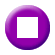 «THE WIRE» Α΄ ΚΥΚΛΟΣΑστυνομική σειρά θρίλερ πέντε κύκλων, παραγωγής ΗΠΑ 2002-2008, που θα ολοκληρωθεί σε 60 επεισόδια.Το  «Τhe  Wire» είναι από τις αρτιότερες σειρές στην ιστορία της Τηλεόρασης, ενώ θεωρείται για πολλούς ίσως η καλύτερη που έχει προβληθεί ποτέ. Μαζί με τη σειρά «Sopranos» (1999-2007) έγιναν σημεία αναφοράς για την ποιότητα στην Τηλεόραση και βοήθησαν ώστε να καθιερωθεί πλέον το Μέσο και για την καλλιτεχνική του προσφορά.Πρόκειται για αστυνομική δραματική τηλεοπτική σειρά που απεικονίζει τις σκοτεινότερες πτυχές της πόλης της Βαλτιμόρης, μία πόλη που ανήκει στις 7 πιο επικίνδυνες σε όλη την Αμερική και μέσα στις 15 πρώτες με το μεγαλύτερο ποσοστό σε εγκλήματα βίας (ενώ απέχει μόνο 60 χιλιόμετρα από την πρωτεύουσα των ΗΠΑ, Ουάσιγκτον).Η σειρά, ακολουθώντας πολλούς κανόνες του ντοκιμαντέρ, χρησιμοποιεί πολλούς ερασιτέχνες ηθοποιούς -πολλοί εκ των οποίων είχαν υπάρξει πραγματικοί εγκληματίες και στην κυριολεξία ενσάρκωσαν πτυχές του εαυτού τους- και ξεχωρίζει τόσο για τον ωμό ρεαλισμό της, τη  βαθιά απαισιοδοξία της, το ρεαλιστικό και περίτεχνο σενάριό της όσο και για τη διεισδυτική ματιά της σε κοινωνικά και πολιτικά θέματα.Ένα από τα χαρακτηριστικά της σειράς είναι η αμφίπλευρη οπτική της. Η ιστορία ξετυλίγεται μέσα από τα μάτια τόσο των ανθρώπων του Νόμου όσο και των διάφορων παρανόμων. Πρόκειται για ένα πολύ ευρύ και πολύ δύσκολο θέμα, το «Σύστημα» και η διαφθορά του -η διαφθορά της ίδιας της κοινωνίας. Κάθε κύκλος επεισοδίων εστιάζεται και σε μια διαφορετική περιοχή της Βαλτιμόρης και σε ένα διαφορετικό πρόβλημα του διεφθαρμένου συστήματος, όπως το παράνομο εμπόριο ναρκωτικών στο λιμάνι, η διοίκηση της πόλης και η γραφειοκρατία, το σχολικό σύστημα, και τα έντυπα Μέσα Μαζικής Ενημέρωσης.Η σειρά, που περιλαμβάνει 60 επεισόδια σε 5 κύκλους, έκανε πρεμιέρα το 2002 από τη συχνότητα του ΗΒΟ και θεωρείται από πολλούς κριτικούς ως μία από τις καλύτερες τηλεοπτικές σειρές όλων των εποχών. Μάλιστα,  βρίσκεται στις έξι πρώτες σειρές με τα μεγαλύτερα ποσοστά τηλεθέασης και ήταν υποψήφια το 2004 και το 2005 για βραβείο Primetime Emmy καλύτερου σεναρίου για τηλεοπτική σειρά.Δημιουργός της σειράς είναι ο συγγραφέας Ντέιβιντ Σάιμον, που ήταν επί χρόνια ρεπόρτερ του αστυνομικού ρεπορτάζ σε μεγάλη εφημερίδα της Βαλτιμόρης.Παίζουν: Ντόμινικ Γουέστ («Rock Star», «28 Days», «300», «Chicago»), Τζον Ντόμαν («Mercury Rising»), Ίντρις Έλμπα («Belle maman»), Φράνκι Φεζόν («Showtime», «Hannibal»), Λόρενς Γκίλιαρντ Τζ. («The Waterboy»), Γουντ Χάρις («Remember the Titans», «Hendrix»), Ντομενίκ Λομπαρντοζί («Oz»), Ντίντρι Λάβτζοϊ, Λανς Ρέντικ, Μάικλ Κένεθ Γουίλιαμς, Σόνια Σον, Ουέντελ Πιρς, Άντρε Ρόιο, Σεθ Γκίλιαμ, Κλαρκ Πίτερς, Ντιλέινι Γουίλιαμς, Τζιμ Τρου-Φροστ κ.ά.Γενική υπόθεση Α΄ Κύκλου: Στις γωνίες της Βαλτιμόρης ολόκληρες συμμορίες από ανήλικα πιτσιρίκια, στρατιώτες ενός πολέμου δίχως αρχή και τέλος, «σπρώχνουν» ναρκωτικά σε ανώνυμα πρεζάκια, συντηρώντας ένα ολόκληρο σύστημα διαφθοράς και βρόμικου κέρδους, καθώς μία ολόκληρη κοινωνία παρακολουθεί ανήμπορη να καταλάβει και να αντιδράσει.ΔΕΥΤΕΡΑ, 13/8/2018 Επεισόδιο 9ο  «Μέρα παιχνιδιού». Ο Μπαρκσντέιλ παίζει ένα ακριβό παιχνίδι δεξιοτεχνίας με τον ανταγωνιστή του από την ανατολική πλευρά. Ο Φρίμον δασκαλεύει τον Πρεζ και τον Σάιντνορ πώς να ανιχνεύσουν τα λεφτά του Μπαρκσντέιλ σε επιχειρήσεις «βιτρίνα» στην Βαλτιμόρη. Ο Χερκ και ο Κάρβερ παίρνουν κάποια λεφτά από τα χέρια του Γουί Μπέι, αλλά καταλήγουν να χάσουν κάποια από τα λάφυρα. Ο Μπαμπλς αποφασίζει να πάει για ψάρεμα, ενώ ο Ομάρ ξαναβγαίνει στην επιφάνεια με πάταγο.ΕΠΑΝΑΛΗΨΕΙΣ ΗΜΕΡΑΣ01:00 ΖΗΤΩ ΓΝΩΡΙΜΙΑ (Ε) ημέρας 02:00 ΣΤΟ ΚΑΜΠΙΝΓΚ (Ε) ημέρας 03:00 ΣΤΑ ΦΤΕΡΑ ΤΟΥ ΕΡΩΤΑ (Ε) ημέρας04:00 Ο ΘΑΝΑΤΟΣ ΤΟΥ ΤΙΜΟΘΕΟΥ ΚΩΝΣΤΑ (Ε) ημέρας 05:00 ΞΕΝΟ ΝΤΟΚΙΜΑΝΤΕΡ:«DREAM ISLAND»  (Ε) ημέρας 06:00 ΞΕΝΟ ΝΤΟΚΙΜΑΝΤΕΡ: «JAMIE’S 30 MINUTE MEALS» (Ε) ημέρας ΤΡΙΤΗ, 14/8/2018ΧΑΡΟΥΜΕΝΟ ΞΥΠΝΗΜΑΞΕΝΟ ΠΑΙΔΙΚΟ ΠΡΟΓΡΑΜΜΑ07:00 «Μόμπι Ντικ» (Moby Dicκ et le secret de Mu / Moby Dick and the secret of Mo) (E)Περιπετειώδης σειρά κινούμενων σχεδίων, συμπαραγωγής Γαλλίας-Λουξεμβούργου 2005.Επεισόδιο 15ο07:25 «Νιλς Χόλγκερσον» (Nils Holgersson) (E)Περιπετειώδης παιδική σειρά κινούμενων σχεδίων, παραγωγής Γαλλίας 2017.Επεισόδια 49ο & 50ο  07:50 «Πάφιν Ροκ» «Puffin Rock» (E)  Βραβευμένη εκπαιδευτική-ψυχαγωγική σειρά κινούμενων σχεδίων, παραγωγής Ιρλανδίας 2015.Επεισόδια 65ο, 66ο, 67ο & 68ο08:15 «Ολίβια» (Olivia) (Ε) Οικογενειακή σειρά κινούμενων σχεδίων (3D Animation), συμπαραγωγής ΗΠΑ-Αγγλίας.Επεισόδια 73ο & 74ο 08:40 «Οι περιπέτειες του Τεν Τεν» (The Adventures of Tintin)  GR  Α΄ ΤΗΛΕΟΠΤΙΚΗ ΜΕΤΑΔΟΣΗΠεριπετειώδης σειρά μυστηρίου κινούμενων σχεδίων, συμπαραγωγής Γαλλίας-Καναδά 1991-1992.Επεισόδιο 27ο ΞΕΝΟ ΝΤΟΚΙΜΑΝΤΕΡ09:00 ΞΕΝΟ ΝΤΟΚΙΜΑΝΤΕΡ (E)  «DREAM ISLAND» Επεισόδιο 3ο. Το μυστηριώδες πουλί της νύχτας, το αινιγματικό «θυελλοπούλι» έχει εμπνεύσει θρύλους, έχει τρομοκρατήσει ναυτικούς, κρατά τα μυστικά του ακόμα και από τους επιστήμονες. Όταν πέφτει η νύχτα στο Σκόκχολμ, αρχίζει ένα παράξενο βουητό, καθώς το ένα τρίτο του παγκόσμιου πληθυσμού αυτών των πουλιών κατοικεί εκεί. Παλιά πίστευαν ότι αυτές οι νυχτερινές κραυγές ήταν οι ψυχές των πνιγμένων ναυτικών..Επεισόδιο 4ο. Ένα σωρό είδη γλάρων κατοικούν στο νησί και το κάθε είδος έχει και την δική του γωνιά στο νησί. Οι τεράστιοι γλάροι με την μαύρη ράχη μας τραβούν την προσοχή, καθώς για να προστατεύσουν τα μικρά τους γίνονται άγριοι και ανελέητοι κυνηγοί.10:00 ΞΕΝΟ ΝΤΟΚΙΜΑΝΤΕΡ (Ε)  «JAMIE’S 30 MINUTE MEALS» Σειρά ντοκιμαντέρ, παραγωγής Αγγλίας 2010, με τον Τζέιμι Όλιβερ.Επεισόδια  19ο & 20ό ΤΡΙΤΗ, 14/8/2018ΕΛΛΗΝΙΚΗ ΣΕΙΡΑ11:00 ΕΛΛΗΝΙΚΗ ΣΕΙΡΑ (Ε) (ΑΡΧΕΙΟ)W «ΖΗΤΩ ΓΝΩΡΙΜΙΑ» Επεισόδια 4ο & 5ο 12:00 ΕΛΛΗΝΙΚΗ ΣΕΙΡΑ (Ε) (ΑΡΧΕΙΟ)W «ΣΤΟ ΚΑΜΠΙΝΓΚ» (ΜΗΤΣΟΣ, ΓΥΝΗ ΚΑΙ ΘΑΛΑΣΣΑ) Επεισόδιο 2ο  13:00 ΕΛΛΗΝΙΚΗ ΣΕΙΡΑ (E)W «ΣΤΑ ΦΤΕΡΑ ΤΟΥ ΕΡΩΤΑ» Δ΄ ΚΥΚΛΟΣ   Επεισόδια 135ο,  136ο & 137ο ΞΕΝΟ ΝΤΟΚΙΜΑΝΤΕΡ14:00 ΞΕΝΟ ντοκιμαντερ (E)«ΜΥΣΤΙΚΑ ΚΑΦΕ» (CAFÉ SECRETS) - Α΄ ΚΥΚΛΟΣ   Σειρά ντοκιμαντέρ, παραγωγής Νέας Ζηλανδίας 2016.Επεισόδιο 7ο: «Allpress Espress»Οι κάτοικοι του Ώκλαντ θεωρούν τον καλό καφέ δεδομένο. Δεν ήταν όμως πάντα έτσι, πριν 20 – 30 χρόνια, ο Μάικλ Όλπρες, πρώην σεφ, άρχισε να εισάγει κόκκους καφέ, να τους ψήνει ο ίδιος και να τους πουλά σε καφέ και εστιατόρια. Τώρα το « Allpress Espress» είναι συνώνυμο του καλού καφέ. Η Τζούλι επισκέπτεται δύο από τα καφέ του Μάικλ και μαθαίνει το μυστικό των ιταλικών μπισκότων ριτσιαρέλι. Η Τζούλι εμπνέεται από το ιταλικό θέμα και  μαγειρεύει πικάντικο ριζότο με μεσογειακά υλικά. Το «Allpress Espress» πουλά τους σάκους του καφέ και τα έσοδα πάνε σε ντόπια δημοτικά σχολεία. Ένα από αυτά επισκέπτεται η Τζούλι, μαγειρεύει στα παιδιά υγιεινά και νόστιμα γλυκίσματα και η γιορτή καταλήγει σε αγώνα δρόμου με τσουβάλια! ΞΕΝΗ ΣΕΙΡΑ14:30 ΞΕΝΗ ΣΕΙΡΑ (E)  «ΟΙ ΕΞΙ ΑΔΕΛΦΕΣ» (SEIS HERMANAS / SIX SISTERS) Α΄  ΚΥΚΛΟΣΔραματική σειρά εποχής, 65 επεισοδίων, παραγωγής Ισπανίας (RTVE) 2015.Επεισόδιο 53ο: Η Σίλια τελικά συμφιλιώνεται με την Πέτρα και την βοηθά με τις προετοιμασίες του γάμου της. Η Ντιάνα έχει κουραστεί από το γεγονός ότι στα καταστήματα δεν την  υπολογίζουν μόνο και μόνο επειδή είναι γυναίκα. Από την άλλη πλευρά η Αντέλα συνεχίζει να στηρίζει τον Μάουρο με τη βοήθεια του Ροδόλφο, κάτι που ενοχλεί ιδιαίτερα την Μπιάνκα.  Επεισόδιο 54ο: Η Αντέλα παρασύρεται από τον Μάουρο και περνά μαζί του το βράδυ της γιορτής του Σαν Χουάν. Στο θέρετρο που βρίσκονται για δουλειά, η Ντιάνα προσπαθεί να ξεφύγει από τη δόνα Ροζαλία για να συναντήσει τον Σαλβαδόρ, ενώ ο Κριστόμπαλ αποδεικνύεται σημαντικό στήριγμα για την Μπιάνκα.  ΤΡΙΤΗ, 14/8/2018ΕΛΛΗΝΙΚΗ ΤΑΙΝΙΑ16:30 ΕΛΛΗΝΙΚΗ ΤΑΙΝΙΑ GR «ΤΟ ΠΑΙΔΙ ΤΟΥ ΜΕΘΥΣΤΑΚΑ» Κοινωνικό δράμα παραγωγής 1961.Σκηνοθεσία: Γιώργος ΠετρίδηςΠαίζουν: Κώστας Κακαβάς, Ντίνα Τριάντη, Λαυρέντης Διανέλλος, Ζέτα Αποστόλου, Νίτσα ΤσαγανέαΔιάρκεια: 65΄Υπόθεση: Ο διευθυντής ενός θιάσου που βρίσκεται σε περιοδεία, επιστρέφει με το θίασο στη γενέτειρα πόλη του. Οι αναμνήσεις της παιδικής του ηλικίας τού φέρνουν στο μυαλό εικόνες του μέθυσου πατέρα του και της σκληρά εργαζόμενης μητέρας του. Θα επισκεφτεί το σπίτι της φίλης των παιδικών του χρόνων και συνειδητοποιεί ότι συνεχίζει να την αγαπά. Ο πατέρας της κοπέλας είναι εκείνος που τον μεγάλωσε, ουσιαστικά, σαν πραγματικό παιδί του.ΕΝΤΟΣ ΑΤΤΙΚΗΣ17:45 ΕΝΤΟΣ ΑΤΤΙΚΗΣ (Ε)  W«ΣΑΛΑΜΙΝΑ»Η Σαλαμίνα είναι ιδιαίτερο νησί. Παρεξηγημένη από κάποιους δεν παύει να αποτελεί προορισμό προς εξερεύνηση. Η διαίσθησή σου θα σε δικαιώσει. Δεν είναι η ιστορία της μόνον. Έχει απροσδόκητα εντυπωσιακές φυσικές ομορφιές.Η εξερεύνησή του νότου της είναι μια αποκάλυψη. Δεκάδες ακρογιαλιές, χωρίς τουριστική ανάπτυξη με θέα τις βόρειες ακτές της Αίγινας, το Αγκίστρι, και στο μακρινό φόντο την ακτογραμμή της Επιδαύρου και των Μεθάνων.Ο οικισμός Περιστέρια, ανεπτυγμένος στις ανατολικές απολήξεις του βουνού Ακαμάς, έχει παραλίες σαν γιρλάντα και δύο νησίδες- μικρά κοσμήματα.Μέσα στο βουνό σε υψόμετρο 115 μέτρων από την επιφάνεια της θάλασσας βρίσκεται το σπήλαιο του Ευριπίδη, του σπουδαίου τραγικού ποιητή  που λατρευόταν και ως θεός- προστάτης του αρχαίου δράματος, προσβάσιμο από καθαρό και ευκολοπερπάτητο μονοπάτι.Η κούραση από την ανάβαση ως εκεί εξισορροπείται από την εντυπωσιακή θέα που προσφέρει η τοποθεσία.Οι Κολώνες είναι ο διπλανός οικισμός με τους επίσης χαλαρούς ρυθμούς και την επιλογή να κάνει κάποιος το μπάνιο του εκεί σε μια από τις δύο παράλιες.Στο ένα από τα υψώματα της περιοχής θα δεις ταφικό μνημείο, που αποτελεί τον πρώτο επισκέψιμο αρχαιολογικό χώρο της Σαλαμίνας, έπειτα από εργασίες αναστύλωσης και αποκατάστασης που ολοκληρώθηκαν πριν από περίπου ένα χρόνο.Και έπειτα, αξίζει να χωθείς στην αγκαλιά του δάσους. Το περίφημο δάσος των Κανακίων, που καλύπτει έκταση 30.000 στρεμμάτων, λογίζεται ως ο μεγαλύτερος πνεύμονας πρασίνου της δυτικής Αττικής. Εκεί, μέσα στην πυκνή βλάστηση βρίσκεται η μονή του Αγίου Νικολάου των Λεμονίων, παραφθορά του επιθετικού προσδιορισμού Ελεήμων, με τις δύο μοναχές, ενώ δίπλα στο δρόμο είναι το παρεκκλήσι του Άη Γιάννη του Καλυβίτη με τον ιδιαίτερου σχήματος τρούλο του.Η παραλία των Κανακίων, σε κοντινή απόσταση, «υπερηφανεύεται» για την αρχαία ακρόπολη της, είναι στολισμένη από ένα φυσικό τόξο σκιάς που δημιουργούν αρμυρίκια πάνω από την άμμο και διαθέτει ταβερνάκι για να ικανοποιήσεις την πείνα σου μετά τις ΤΡΙΤΗ, 14/8/2018βουτιές. Η Σαλαμίνα έχει να προσφέρει απλόχερα σε όποιον την εκτιμήσει και την προσεγγίσει άνευ όρων και στερεότυπων.Σενάριο-αρχισυνταξία-παρουσίαση: Χρήστος Ν.Ε. Ιερείδης.Σκηνοθεσία: Γιώργος Γκάβαλος.Διεύθυνση φωτογραφίας: Κωνσταντίνος Μαχαίρας.Ηχοληψία: Ανδρέας Κουρελάς.Διεύθυνση-οργάνωση παραγωγής: Άννα Κουρελά.Παραγωγή: View Studio.ΑΣΠΡΟ ΜΑΥΡΟ18:00 ΑΣΠΡΟ ΜΑΥΡΟGR Κωμική σειρά 169 επεισοδίων, παραγωγής ΗΠΑ 1951.«I LOVE LUCY» - Επεισόδιο 157ο  ΕΚΠΟΜΠΕΣ ΝΤΟΚΙΜΑΝΤΕΡ18:30 ΟΙ ΒΙΒΛΙΟΘΗΚΕΣ ΤΗΣ ΑΘΗΝΑΣ (Ε)  W«Βιβλιοθήκη του Ιταλικού Ινστιτούτου»Στο κέντρο της Αθήνας, στην αρχή της οδού Πατησίων και απέναντι από τον ιστορικό χώρο του Πολυτεχνείου, δεσπόζει το επιβλητικό κτίριο του Ιταλικού Μορφωτικού Ινστιτούτου. Στο ίδιο κτίριο φιλοξενείται και η Βιβλιοθήκη του Ιταλικού Ινστιτούτου. Η πλούσια συλλογή της, μας γνωρίζει την Ιταλική Γλώσσα και τη μεγάλη παράδοση της ιταλικής κουλτούρας. Εδώ μπορεί κάποιος να έρθει σε επαφή με όλη την ιταλική πρωτοπορία ανά τους αιώνες, αρχίζοντας από την αρχαία Ρωμαϊκή Γραμματεία, περνώντας στην προσφορά της ιταλικής Αναγέννησης και φτάνοντας στη σύγχρονη ιταλική Τέχνη μέσα από την όπερα, τη λογοτεχνία, το θέατρο και τον κινηματογράφο. Το κέντρο αυτό του ιταλικού πολιτισμού φέρνει κοντά τους Ιταλούς και τους Έλληνες και δίνει την ευκαιρία στους δύο λαούς να ισχυροποιήσουν τους δεσμούς τους, αλλά και να ανακαλύψουν παράλληλες ιστορικές διαδρομές και πολιτιστικές ομοιότητες.Στο ντοκιμαντέρ μιλούν οι: Ευγένιος Νινιός (αρχιτέκτων), Luigi Marras (πρέσβης Ιταλίας), Monica Zecca (διευθύντρια Ιταλικού Μορφωτικού Ινστιτούτου), Χριστίνα Ταμπουρατζή (βιβλιοθηκονόμος), Ευρυδίκη Τρισόν-Μιλσανή (συγγραφέας- διδάκτωρ Ιστορίας Τέχνης), Άννα Παπασταύρου (μεταφράστρια), Γεράσιμος Ζώρας (καθηγητής Πανεπιστήμιου Αθηνών), Δημήτρης Μαυρίκιος (σκηνοθέτης – μεταφραστής), Στέφανος Σάμιος (καθηγητής Φιλοσοφίας).  Διαβάζει η ηθοποιός Frantzesaka Minutoli. Σκηνοθεσία: Πάνος  Αγγελόπουλος.Κείμενα: Μπάμπης Παπαχαραλάμπους.   Μουσική: Πάνος  Μαλανδρής.Διεύθυνση φωτογραφίας: Λάκης Χονδροκώστας, Σταύρος Παπουτσάς.Ηχοληψία: Θάνος  Σκοπελίτης.Μοντάζ: Νίκος Μυλωνάς. Εκτελεστής παραγωγός: Εταιρεία Ήχος & Εικόνα ΕΠΕ.ΤΡΙΤΗ, 14/8/201819:30 ΕΣ ΑΥΡΙΟΝ ΤΑ ΣΠΟΥΔΑΙΑ (Ε)  W«Ποιώντας ήθος – Σοφία Κόκκαλη» Η ταλαντούχα, ανερχόμενη ηθοποιός Σοφία Κόκκαλη (Ηλέκτρα, Μικρά Αγγλία, Νήμα) μας βάζει μέσα στο κόσμο της υποκριτικής μιλώντας μας για τη πορεία της, για τη μέθοδο της δουλειάς της, το τρόπο προσέγγισης των χαρακτήρων που υποδύεται και μας δίνει να καταλάβουμε τι σημαίνει να είσαι ηθοποιός.Σενάριο-Σκηνοθεσία: Κωνσταντίνος Μουσούλης Δ/νση φωτογραφίας: Οδυσσέας ΚαραδήςΗχοληψία: Μαρίνος Αθανασόπουλος Μοντάζ: Χάρης Μαυροφοράκης.ΘΕΙΑ ΛΕΙΤΟΥΡΓΙΑ                 20:00 ΠΑΝΗΓΥΡΙΚΟΣ ΕΣΠΕΡΙΝΟΣ ΣΤΟ ΙΕΡΟ ΠΡΟΣΚΥΝΗΜΑ ΠΑΝΑΓΙΑΣ ΕΚΑΤΟΝΤΑΠΥΛΙΑΝΗΣ ΠΑΡΟΥ– WΕΚΠΟΜΠΕΣ ΝΤΟΚΙΜΑΝΤΕΡ22:30 ΜΕΤΑΞΥ ΟΥΡΑΝΟΥ ΚΑΙ ΓΗΣ (Ε) (ΑΡΧΕΙΟ)W«ΜΟΝΑΣΤΗΡΙΑ ΤΗΣ ΣΑΜΟΥ» 23:00 τα μυστικα της μουσικησ (Ε) W «Έλληνες συνθέτες» - Α΄ μέρος: «Το μουσικό μας παρελθόν»Το «δυτικό» μουσικό μας παρελθόν: Πώς φτάνουμε από την Επτανησιακή και την Εθνική Σχολή στη σύγχρονη μουσική δημιουργία; Πώς να την ορίσουμε; Έντεχνη; Σοβαρή; Λόγια; Πειραματική; Πόσο δημοφιλής είναι στη χώρα μας; Στο τρίτο επεισόδιο του νέου κύκλου της εκπομπής «Τα μυστικά της μουσικής» με το Νίκο Κυπουργό, απαντήσεις στα ερωτήματα αυτά δίνουν οι: Κορνήλιος Σελαμσής (συνθέτης), Κωστής Ζουλιάτης (μουσικός – σκηνοθέτης), Λεωνίδας Καβάκος (διευθυντής ορχήστρας – σολίστ βιολονίστας), Βύρων Φιδετζής (μαέστρος - σολίστ τσελίστας), Μάρκος Δραγούμης (μουσικολόγος - διευθυντής του Μουσικού Λαογραφικού Αρχείου Μέλπως Μερλιέ), Μάρκος Τσέτσος (καθηγητής Ιστορικής και Συστηματικής Μουσικολογίας του Ε.Κ.Π.Α.), Γιώργος Κουρουπός (συνθέτης), Γιώργος Κουμεντάκης (συνθέτης), Γιώργος Απέργης (συνθέτης), Θεόδωρος Αντωνίου (συνθέτης-αρχιμουσικός – μαέστρος), Σπύρος Σακκάς (τραγουδιστής).ΞΕΝΗ ΣΕΙΡΑ24:00 ΞΕΝΗ ΣΕΙΡΑ (ε)   «THE WIRE» Α΄ ΚΥΚΛΟΣΑστυνομική σειρά θρίλερ πέντε κύκλων, παραγωγής ΗΠΑ 2002-2008, που θα ολοκληρωθεί σε 60 επεισόδια.(Α΄ Κύκλος) – Επεισόδιο 10ο:  «Το κόστος». Με τον Γουάλας υπό κράτηση, ο ΜακΝόλτι και ο Ντάνιελς προσπαθούν να βρουν τι να τον κάνουν τους μήνες προτού καταθέσει. Ο Σάιντνορ κι ο Κάρβερ εντοπίζουν μια από τις ΤΡΙΤΗ, 14/8/2018αποθήκες του Μπαρκσντέιλ, και ο Πρεζ δείχνει το ταλέντο του στην αναζήτηση των εγγράφων που στοιχειοθετούν την κατηγορία. Η γυναίκα  του ΜακΝόλτι Έλενα με την οποία βρίσκονται σε διάσταση καταφεύγει σε ακραία μέτρα όταν μαθαίνει ότι έβαλε τα παιδιά τους να παρακολουθήσουν τον Στρίνγκερ Μπελ. Κανονίζεται μια συνάντηση μεταξύ Ομάρ και Μπελ, αλλά ο Ομάρ δεν είναι βέβαιος πως μπορεί να εμπιστευτεί την ανακωχή που του προσφέρει ο Μπαρκσντέιλ. ΕΠΑΝΑΛΗΨΕΙΣ ΗΜΕΡΑΣ01:00 ΖΗΤΩ ΓΝΩΡΙΜΙΑ (Ε) ημέρας02:00 ΣΤΟ ΚΑΜΠΙΝΓΚ (Ε) ημέρας 03:00 ΣΤΑ ΦΤΕΡΑ ΤΟΥ ΕΡΩΤΑ (Ε) ημέρας  04:00 ΜΕΤΑΞΥ ΟΥΡΑΝΟΥ ΚΑΙ ΓΗΣ (Ε) ημέρας 04:30 ΞΕΝΟ ΝΤΟΚΙΜΑΝΤΕΡ: «ΜΥΣΤΙΚΑ ΚΑΦΕ» (Ε) ημέρας 05:00 ΞΕΝΟ ΝΤΟΚΙΜΑΝΤΕΡ: «DREAM ISLAND» (Ε) ημέρας 06:00 ΞΕΝΟ ΝΤΟΚΙΜΑΝΤΕΡ: «JAMIE’S 30 MINUTE MEALS» (Ε) ημέρας ΤΕΤΑΡΤΗ, 15/8/2018ΧΑΡΟΥΜΕΝΟ ΞΥΠΝΗΜΑΞΕΝΟ ΠΑΙΔΙΚΟ ΠΡΟΓΡΑΜΜΑ07:00 «Μόμπι Ντικ» (Moby Dicκ et le secret de Mu / Moby Dick and the secret of Mo) (E)Περιπετειώδης σειρά κινούμενων σχεδίων, συμπαραγωγής Γαλλίας-Λουξεμβούργου 2005.Επεισόδιο 16ο07:25 «Νιλς Χόλγκερσον» (Nils Holgersson) (E)Περιπετειώδης παιδική σειρά κινούμενων σχεδίων, παραγωγής Γαλλίας 2017.Επεισόδια 51ο & 52ο  07:50 «Πάφιν Ροκ» «Puffin Rock» (E)  Βραβευμένη εκπαιδευτική-ψυχαγωγική σειρά κινούμενων σχεδίων, παραγωγής Ιρλανδίας 2015.Επεισόδια 69ο, 70ο, 71ο & 72ο08:15 «Ολίβια» (Olivia) (Ε) Οικογενειακή σειρά κινούμενων σχεδίων (3D Animation), συμπαραγωγής ΗΠΑ-Αγγλίας.Επεισόδια 75ο & 76ο 08:40 «Οι περιπέτειες του Τεν Τεν» (The Adventures of Tintin)  GR  Α΄ ΤΗΛΕΟΠΤΙΚΗ ΜΕΤΑΔΟΣΗΠεριπετειώδης σειρά μυστηρίου κινούμενων σχεδίων, συμπαραγωγής Γαλλίας-Καναδά 1991-1992.Επεισόδιο 28ο ΞΕΝΟ ΝΤΟΚΙΜΑΝΤΕΡ09:00 ΞΕΝΟ ΝΤΟΚΙΜΑΝΤΕΡ (E)«DREAM ISLAND» Επεισόδιο 5ο. Η ομάδα πηγαίνει σε ένα κοντινό νησί με παρέα τα δελφίνια, για να δει ένα σπάνιο είδος θαλασσοπούλια, με άσπρα φτερά και κίτρινο ράμφος, εκεί όπου ο Λόκλεϊ πέρασε τον μήνα του μέλιτος,  ενώ στο Σκόκχολμ αποκαλύπτεται το μυστήριο των κουνελιών. Συνεχίζουν το ταξίδι τους στον Ατλαντικό για να επισκεφθούν έναν στοιχειωμένο, μοναχικό φάρο. Επεισόδιο 6ο. (τελευταίο) Η ασφάλεια του νησιού σαν καταφύγιο για τα πουλιά απειλείται όταν ο φάρος βγαίνει στην αγορά. Αν πέσει στα λάθος χέρια, απειλούνται χιλιάδες σπάνια είδη πουλιών που έχουν καταφύγει εκεί. Η Σάρα Κέσελ με την ομάδα της εναγωνίως ψάχνουν χρηματοδότες για να αγοράσουν αυτοί τον φάρο.10:00 ΞΕΝΟ ΝΤΟΚΙΜΑΝΤΕΡ (Ε) «JAMIE’S 30 MINUTE MEALS» Σειρά ντοκιμαντέρ, παραγωγής Αγγλίας 2010, με τον Τζέιμι Όλιβερ.Επεισόδια  21ο & 22οΤΕΤΑΡΤΗ, 15/8/2018ΕΛΛΗΝΙΚΗ ΣΕΙΡΑ11:00 ΕΛΛΗΝΙΚΗ ΣΕΙΡΑ (Ε) (ΑΡΧΕΙΟ) W «ΖΗΤΩ ΓΩΡΙΜΙΑ» Επεισόδια 6ο & 7ο 12:00 ΕΛΛΗΝΙΚΗ ΣΕΙΡΑ (Ε) (ΑΡΧΕΙΟ)W «ΣΤΟ ΚΑΜΠΙΝΓΚ» (ΜΗΤΣΟΣ, ΓΥΝΗ ΚΑΙ ΘΑΛΑΣΣΑ) Επεισόδιο 3ο  13:00 ΕΛΛΗΝΙΚΗ ΣΕΙΡΑ (E)W  «ΣΤΑ ΦΤΕΡΑ ΤΟΥ ΕΡΩΤΑ» Δ΄ ΚΥΚΛΟΣ   Επεισόδια 138ο & 139ο& 140ο  ΞΕΝΟ ΝΤΟΚΙΜΑΝΤΕΡ14:00 ΞΕΝΟ ντοκιμαντερ (E)«ΜΥΣΤΙΚΑ ΚΑΦΕ» (CAFÉ SECRETS) - Α΄ ΚΥΚΛΟΣ   Σειρά ντοκιμαντέρ, παραγωγής Νέας Ζηλανδίας 2016.Επεισόδιο 8ο: «Rotorua». Η Τζούλι επισκέπτεται ένα μικρό καφέ στις όχθες της λίμνης Ροτοΐτι. Το άνοιξαν πριν 5 χρόνια η Σάρα και ο γερμανικής καταγωγής άντρας της. Σερβίρουν όλες τις ημέρες της εβδομάδας απλό φαγητό και τα καλύτερα μάφινς της χώρας!Εμφανίζονται πολύ συχνά στο καφέ μουσικά συγκροτήματα της περιοχής, ενώ απέκτησαν δημοσιότητα όταν αρνήθηκαν να πουλούν τσιγάρα. Η Τζούλι μαθαίνει να φτιάχνει τις διάσημες ψητές πατάτες του καφέ και σε αντάλλαγμα τους δείχνει σάντουιτς με μπριζόλα και σάλτσα από κρεμμύδι. Έπειτα ανεβαίνουν όλοι σε καγιάκ και ψάχνουν για σπάνια ζωάκια που κατοικούν στην περιοχή και δίνουν τα στοιχεία σε οργανισμούς που φροντίζουν για την διατήρηση πανίδας και χλωρίδας. Στην εκδρομή τρώνε υπέροχες σπεσιαλιτέ της Τζούλι τσορίζο και παγωτό με γιαούρτι.ΞΕΝΗ ΣΕΙΡΑ14:30 ΞΕΝΗ ΣΕΙΡΑ (E)  «ΟΙ ΕΞΙ ΑΔΕΛΦΕΣ» (SEIS HERMANAS / SIX SISTERS) Α΄  ΚΥΚΛΟΣΔραματική σειρά εποχής, 65 επεισοδίων, παραγωγής Ισπανίας (RTVE) 2015.Επεισόδιο 55ο: Η Σίλια και η Πέτρα καταφέρνουν να αποκαταστήσουν τη φιλική τους σχέση, αν και η διανοούμενη Σίλβα δεν μπορεί να κρύψει τη ζήλια της κάθε φορά που βλέπει την Πέτρα με τον φίλο της. Η Ελίσα αναγκάζεται να πει στο θείο Ρικάρντο ότι το ταξίδι της Ντιάνα με τον Σαλβαδόρ στο θέρετρο ήταν για λόγους αναψυχής, ενώ η Φραντζέσκα ζηλεύει τη νέα τραγουδίστρια του Αμπιγκού.   Επεισόδιο 56ο: Ο Σαλβαδόρ ετοιμάζει ένα γεύμα έκπληξη για την Ντιάνα στο εργοστάσιο. Η Αντέλα ενημερώνει τις αδελφές της ότι πρόκειται να παντρευτεί τον Μάουρο. Η Σίλια προσπαθεί να πείσει τις αδελφές της να συμφωνήσουν και να της επιτρέψουν να δημοσιεύσει τις ιστορίες της με ψευδώνυμο.  ΤΕΤΑΡΤΗ, 15/8/2018ΕΛΛΗΝΙΚΗ ΤΑΙΝΙΑ16:30 ΕΛΛΗΝΙΚΗ ΤΑΙΝΙΑ GR «ΟΙΚΟΓΕΝΕΙΑ ΧΩΡΑΦΑ» Κωμωδία, παραγωγής 1968.Σκηνοθεσία- σενάριο: Κώστας Ασημακόπουλος.Μουσική: Νίκος Μαμαγκάκης.Παίζουν: Βαγγέλης Καζάν, Τάκης Μηλιάδης, Βίλμα Κύρου, Διονύσης Παπαγιαννόπουλος, Βασίλης Καΐλας, Μάρω Κοντού, Αλέκος Αλεξανδράκης, Τάκης Εμμανουήλ, Ρίτα Μουσούρη, Αντώνης Κατσαρής, Κώστας Παπαχρήστος, Τάκης Γκιώκας, Αλέκα Μακρή, Πετράκης Μπερέτας, Ανδρέας Συρογιάννης, Νατάσα Ασίκη.Διάρκεια: 100΄Υπόθεση: Οι χαρές και οι λύπες μιας πολύτεκνης φτωχής οικογένειας. Αγώνες που κι αν φτάνουν κάποτε σε δραματικό τόνο, βγάζουν μέσα από την συγκίνηση το γέλιο κι από το γέλιο τη συγκίνηση. Πρόκειται για ένα θέμα που η αξία του δεν οφείλεται μόνο στην εξέλιξη της πλοκής, αλλά κυρίως στις διασκεδαστικές και χαριτωμένες καταστάσεις που εκφράζουν την ελληνική οικογένεια. Η πλοκή στρέφεται γύρω από την ανάγκη να δοθεί το ένα από τα δεκατρία παιδιά της οικογένειας. Αυτό γίνεται με κλήρο για να σωθούν από την ανέχεια όλα τα άλλα. Την κρίσιμη ώρα που παίρνεται η απόφαση αυτή, δοκιμάζεται η συνοχή κι η αγάπη της οικογένειας κι όλα γυρίζουν...ΕΚΠΟΜΠΕΣ ΝΤΟΚΙΜΑΝΤΕΡ18:00 ΠΑΝΑΓΙΑ Η ΠΕΛΑΓΙΝΗ (Ε) (ΑΡΧΕΙΟ) WΑ΄& Β΄ ΜΕΡΟΣ  Ένα αφιέρωμα στους ιερούς χώρους λατρείας της Παναγίας στα κυκλαδίτικα νησιά μας.Άπειρα είναι στις Κυκλάδες τα εξωκκλήσια, οι εκκλησίες και τα μοναστήρια αφιερωμένα στο όνομα της Παναγίας στις 15 Αυγούστου.(Παναγιά η Κανάλα, Παναγιά η Φλαμπουριανή, Παναγιά η Οδηγήτρια, Παναγιά η Καστρίτισσα). Ένα οδοιπορικό στην Κύθνο, Σέριφο, Μήλο, Κίμωλο και Τήνο.Σκηνοθεσία: Βασιλική Καρρά Αφηγητής: Άρης ΛεμπεσόπουλοςΚείμενα: Ροζάννα ΛαδάΑΘΛΗΤΙΚΟ ΠΡΟΓΡΑΜΜΑ20:00  ΕΥΡΩΠΑΪΚΟ ΠΡΩΤΑΘΛΗΜΑ ΒΟΛΕΪ 2019 –(Z) GR           ΠΡΟΚΡΙΜΑΤΙΚΑ ΓΥΝΑΙΚΩΝ          1η αγωνιστική: «ΕΛΛΑΔΑ - ΜΑΥΡΟΒΟΥΝΙΟ» (ΒΟΛΟΣ)ΤΕΤΑΡΤΗ, 15/8/2018ΕΛΛΗΝΙΚΗ ΣΕΙΡΑ22:00 ΕΛΛΗΝΙΚΗ ΣΕΙΡΑ (ε) (ΑΡΧΕΙΟ)   W«Ο ΘΑΝΑΤΟΣ ΤΟΥ ΤΙΜΟΘΕΟΥ ΚΩΝΣΤΑ» Αστυνομική σειρά, διασκευή του ομότιτλου μυθιστορήματος του Γιάννη Μαρή, παραγωγής 1987.Επεισόδιο 7οΕΚΠΟΜΠΕΣ ΝΤΟΚΙΜΑΝΤΕΡ23:00 ΤΑ ΜΥΣΤΙΚΑ της ΜΟΥΣΙΚΗΣ (Ε) W«ΕΛΛΗΝΕΣ ΣΥΝΘΕΤΕΣ» - Β΄ ΜΕΡΟΣ ΞΕΝΗ ΣΕΙΡΑ24:00 ΞΕΝΗ ΣΕΙΡΑ (ε)«THE WIRE» Α΄ ΚΥΚΛΟΣΑστυνομική σειρά θρίλερ πέντε κύκλων, παραγωγής ΗΠΑ 2002-2008, που θα ολοκληρωθεί σε 60 επεισόδια.(Α΄ Κύκλος) – Επεισόδιο 11ο: «Το κυνήγι». Μετά την καταστροφική ανταλλαγή πυροβολισμών η αστυνομία εντείνει το κυνηγητό του Γουί Μπέι, του Σαβίνο και του Ανθρωπάκου. Ο Μπάρελ δίνει εντολή στον Ντάνιελς να εξαπολύσει κατά μέτωπο επίθεση στους εμπόρους ναρκωτικών με σκοπό να γίνουν θεαματικές συλλήψεις και να αποκτήσει καλή δημοσιότητα. Ο Μπαρκσντέιλ βλέπει τη συμμορία του να αποδεκατίζεται μετά το χτύπημα στον Ορλάντο, που εξαναγκάζει τον Γουί Μπέι να φύγει από την πόλη και οδηγεί στην σύλληψη του Σαβίνο. ΕΠΑΝΑΛΗΨΕΙΣ ΗΜΕΡΑΣ01:00 ΖΗΤΩ ΓΝΩΡΙΜΙΑ (Ε) ημέρας02:00 ΣΤΟ ΚΑΜΠΙΝΓΚ (Ε) ημέρας 03:00 ΣΤΑ ΦΤΕΡΑ ΤΟΥ ΕΡΩΤΑ (Ε) ημέρας 04:00 Ο ΘΑΝΑΤΟΣ ΤΟΥ ΤΙΜΟΘΕΟΥ ΚΩΝΣΤΑ (Ε) ημέρας 05:00 ΞΕΝΟ ΝΤΟΚΙΜΑΝΤΕΡ: «DREAM ISLAND»  (Ε) ημέρας 06:00 ΞΕΝΟ ΝΤΟΚΙΜΑΝΤΕΡ: «JAMIE’S 30 MINUTE MEALS»  (Ε) ημέρας ΠΕΜΠΤΗ, 16/8/2018ΧΑΡΟΥΜΕΝΟ ΞΥΠΝΗΜΑΞΕΝΟ ΠΑΙΔΙΚΟ ΠΡΟΓΡΑΜΜΑ07:00 «Μόμπι Ντικ» (Moby Dicκ et le secret de Mu / Moby Dick and the secret of Mo) (E)Περιπετειώδης σειρά κινούμενων σχεδίων, συμπαραγωγής Γαλλίας-Λουξεμβούργου 2005.Επεισόδιο 17ο07:25 «O Γκρίζι και τα Λέμινγκς» (Grizzy and the Lemmings) (Ε)  Κωμική σειρά κινούμενων σχεδίων (CGI Animation), παραγωγής Γαλλίας 2017.Επεισόδια 1ο, 2ο, 3ο & 4ο07:50 «Πάφιν Ροκ» «Puffin Rock» (E)  Βραβευμένη εκπαιδευτική-ψυχαγωγική σειρά κινούμενων σχεδίων, παραγωγής Ιρλανδίας 2015.Επεισόδια 73ο, 74ο, 75ο & 76ο08:15 «Helen’s little school» (E) Επεισόδια 1ο & 2ο 08:40 «Οι περιπέτειες του Τεν Τεν» (The Adventures of Tintin)  GR  Α΄ ΤΗΛΕΟΠΤΙΚΗ ΜΕΤΑΔΟΣΗΠεριπετειώδης σειρά μυστηρίου κινούμενων σχεδίων, συμπαραγωγής Γαλλίας-Καναδά 1991-1992.Επεισόδιο 29ο ΞΕΝΟ ΝΤΟΚΙΜΑΝΤΕΡ09:00 ΞΕΝΟ ΝΤΟΚΙΜΑΝΤΕΡ (E)«WILD BAHAMA»Οι Μπαχάμες φημίζονται για τις λευκές αμμουδερές παραλίες τους και η ομορφιά του τοπίου δεν προδιαθέτει τον επισκέπτη για τον έναν από τους πιο άγριους βιότοπους στον κόσμο, όπου ζουν κάποια από τα πιο άγρια είδη στον κόσμο.Σε αυτό τον κόσμο όλα τα πλάσματα τρώνε και τρώγονται από άλλα, δίπλα τους όμως ζουν και χαριτωμένα και φιλήσυχα ψάρια και φυτά, που θέλουν απλώς να υπάρξουν! Ένας μαγικός τόπος, όπου τα φυτά αστράφτουν σαν πασπαλισμένα με χρυσόσκονη και τα αλογάκια της θάλασσας ζουν ανενόχλητα. Στις Μπαχάμες και στην ευρύτερη περιοχή ζουν επίσης λευκοί καρχαρίες, ιγκουάνα, δελφίνια και όλων των ειδών τα ψάρια, που έχουν ειδική σχέση με τον θαλάσσιο χώρο τους, καθώς ολοκληρώνουν τον κύκλο της ζωής τους. 10:00 ΞΕΝΟ ΝΤΟΚΙΜΑΝΤΕΡ (Ε) «JAMIE’S 30 MINUTE MEALS» Σειρά ντοκιμαντέρ, παραγωγής Αγγλίας 2010, με τον Τζέιμι Όλιβερ.Επεισόδια  23ο & 24οΠΕΜΠΤΗ, 16/8/2018ΕΛΛΗΝΙΚΗ ΣΕΙΡΑ11:00 ΕΛΛΗΝΙΚΗ ΣΕΙΡΑ (Ε) (ΑΡΧΕΙΟ)WΖΗΤΩ ΓΝΩΡΙΜΙΑΕπεισόδια 8ο  & 9ο 12:00 ΕΛΛΗΝΙΚΗ ΣΕΙΡΑ (Ε) (ΑΡΧΕΙΟ)W«ΣΤΟ ΚΑΜΠΙΝΓΚ» (ΜΗΤΣΟΣ, ΓΥΝΗ ΚΑΙ ΘΑΛΑΣΣΑ) Επεισόδιο 4ο  13:00 ΕΛΛΗΝΙΚΗ ΣΕΙΡΑ (E)W «ΣΤΑ ΦΤΕΡΑ ΤΟΥ ΕΡΩΤΑ» Δ΄ ΚΥΚΛΟΣ   Επεισόδια 141ο, 142ο & 143ο  ΞΕΝΟ ΝΤΟΚΙΜΑΝΤΕΡ14:00 ΞΕΝΟ ντοκιμαντερ (E)«ΜΥΣΤΙΚΑ ΚΑΦΕ» (CAFÉ SECRETS) - Β΄ ΚΥΚΛΟΣ   Σειρά ντοκιμαντέρ, παραγωγής Νέας Ζηλανδίας 2016.Επεισόδιο 1ο: «Wild Rose Café»Στον Κόλπο του Χαϊράκι, 90 χλμ από το Ώκλαντ, ζουν μόνιμα 850 άνθρωποι. Εκεί, σε ένα όμορφο σημείο δίπλα στην θάλασσα, υπάρχει το « Wild Rose Cafe», με ιδιοκτήτες τον Άνταμ και την φίλη του Βανέσσα.Κάθε επιχείρηση στο νησί είναι χορηγός σε μεγάλη φιλανθρωπική γιορτή που διοργανώνεται για το Δημοτικό τους σχολείο. Το καφέ προσφέρει φαγητό για όλη την ημέρα της γιορτής και η Τζούλι μαγειρεύει κι αυτή λιχουδιές και γίνεται κριτής στον διαγωνισμό των κέικ και των άλλων γλυκισμάτων.ΞΕΝΗ ΣΕΙΡΑ14:30 ΞΕΝΗ ΣΕΙΡΑ (E)  «ΟΙ ΕΞΙ ΑΔΕΛΦΕΣ» (SEIS HERMANAS / SIX SISTERS) Α΄  ΚΥΚΛΟΣΔραματική σειρά εποχής, 65 επεισοδίων, παραγωγής Ισπανίας (RTVE) 2015.Επεισόδιο 57ο: Η Σίλια θα δημοσιεύσει τελικά τις ιστορίες της με το ψευδώνυμο Ρομάν Καμπαλέρο. Η Μπιάνκα αποφασίζει έπειτα από πολλή σκέψη να συγχωρέσει τον Ροδόλφο. Ο Σαλβαδόρ εξομολογείται στην Ντιάνα ότι είναι η μοναδική γυναίκα που θέλει.  Επεισόδιο 58ο: Η Σίλια χρειάζεται κάποιον να υποδυθεί τον συγγραφέα των έργων της, καθώς πρέπει να δώσει μια συνέντευξη. Η Αντέλα ζητά από το θείο Ρικάρντο να είναι κουμπάρος στο γάμο της, αλλά θα συναντήσει  μια αντίδραση που δεν περίμενε. Η Φραντζέσκα προσεγγίζει τη νέα τραγουδίστρια του Αμπιγκού και μαθαίνει για τα δύσκολα παιδικά χρόνια που πέρασε. ΠΕΜΠΤΗ, 16/8/2018ΕΛΛΗΝΙΚΗ ΤΑΙΝΙΑ16:30 ΕΛΛΗΝΙΚΗ ΤΑΙΝΙΑ  GR«ΟΤΙ ΘΕΛΕΙ Ο ΛΑΟΣ» Κωμωδία, παραγωγής 1964.Σκηνοθεσία: Μάριος Αδάμης, Ηλίας Παρασκευάς.Σενάριο: Μάριος Αδάμης.Μουσική: Χρήστος Μουραμπάς.Παίζουν: Γιάννης Γκιωνάκης, Κώστας Βουτσάς, Νίκος Φέρμας, Γιάννης Φέρμης, Γιώργος Κάππης, Καίτη Λαμπροπούλου, Σπεράντζα Βρανά, Ράλλης Αγγελίδης, Νίκος Λυκομήτρος, Δέσποινα Παναγιωτίδου, Μίκα Φλωρά, Γιώργος Τζιφός, Κώστας ΜέντηςΔιάρκεια: 71΄Υπόθεση: Ο Θανάσης (Γιάννης Γκιωνάκης) υποκύπτει στις πιέσεις της γυναίκας του (Καίτη Λαμπροπούλου) και αγοράζει ένα παλιό αυτοκίνητο που αποδεικνύεται σαράβαλο. Μέχρι να καταφέρει να το ξεφορτωθεί και να πάρει πίσω τα χρήματά του, θα μεσολαβήσουν αρκετές παρεξηγήσεις και μπερδέματα, κωμικές καταστάσεις και συναισθηματικά ευτράπελα.ΑΣΠΡΟ ΜΑΥΡΟ18:00 ΑΣΠΡΟ ΜΑΥΡΟGR Κωμική σειρά 169 επεισοδίων, παραγωγής ΗΠΑ 1951.«I LOVE LUCY» Επεισόδιο 158ο  ΕΚΠΟΜΠΕΣ ΝΤΟΚΙΜΑΝΤΕΡ18:30 ΟΙ ΒΙΒΛΙΟΘΗΚΕΣ ΤΗΣ ΑΘΗΝΑΣ (Ε)  W«Βιβλιοθήκη Ισπανικού Ινστιτούτου (Θερβάντες)»Kάτω από την Ακρόπολη, στην οδό Ερεχθείου, βρίσκεται το Ισπανικό Ινστιτούτο. Φέρει το όνομα Ινστιτούτο Θερβάντες προς τιμήν του μεγάλου Ισπανού συγγραφέα του Μεσαίωνα, Μιγκέλ Θερβάντες.Το Ινστιτούτο Θερβάντες  στεγάζεται ακόμη σ’ ένα νεοκλασικό κτήριο  στην οδό Σκουφά στο Κολωνάκι. Φροντίζει για τη διάδοση της ισπανικής γλώσσας και κουλτούρας με σκοπό την πληρέστερη κατανόηση των πλούσιων και πολυδιάστατων ισπανόφωνων πολιτισμών. Φέρνει τους Έλληνες σε επαφή με τον σύγχρονο ισπανικό πολιτισμό και συμβάλει στη γνωριμία και ανταλλαγή πολιτιστικών αγαθών των δύο λαών. Η Βιβλιοθήκη αποτελεί την κορύφωση του πολιτιστικού έργου του Ισπανικού Ινστιτούτου. Βοηθά τον ισπανόφωνο πολιτισμό να γίνει κτήμα των Ελλήνων, των ερευνητών και των σπουδαστών. Με το έργο των μεταφράσεων από τη μία γλώσσα στην άλλη, οι δύο λαοί ανακαλύπτουν κοινές πολιτιστικές ρίζες και παράλληλη πνευματική πορεία. Ο λαϊκός πολιτισμός των δύο χωρών, ο Ελ Γκρέκο και η Ακρόπολη στεφανώνουν τη φιλία και τις στενές σχέσεις του ισπανικού και του ελληνικού λαού. Στο ντοκιμαντέρ μιλούν οι: Victor  Andresco (διευθυντής του Ινστιτούτου Θερβάντες), Αngeles Mira (αρχιτέκτων), Jose Francisco Perez Sanchez (διευθυντής της  Βιβλιοθήκης), Ana Moreno (βιβλιοθηκονόμος), Pedro Olalla (συγγραφέας-μεταφραστής), Nανά  ΠΕΜΠΤΗ, 16/8/2018Παπανικολάου (υπεύθυνη πολιτιστικών εκδηλώσεων), Maria  DomiInguez Del Favero (φιλόλογος). Διαβάζει η ηθοποιός Μacarena Benites. Σκηνοθεσία: Πάνος  Αγγελόπουλος.Κείμενα: Μπάμπης  Παπαχαραλάμπους. Μουσική: Πάνος  Μαλανδρής.Διεύθυνση φωτογραφίας: Λάκης Χονδροκώστας, Σταύρος Παπουτσάς.Ηχοληψία: Θάνος  Σκοπελίτης.Μοντάζ: Νίκος Μυλωνάς. Εκτελεστής παραγωγός: Εταιρεία Ήχος & Εικόνα ΕΠΕ.19:30 ΕΣ ΑΥΡΙΟΝ ΤΑ ΣΠΟΥΔΑΙΑ (2015) (Ε)  W«Γιάννης Σεβδικαλής-μία αστραπή» Ο Γιάννης Σεβδικαλής είναι σήμερα 25 ετών. Πριν από περίπου 4 χρόνια υφίσταται διπλό ακρωτηριασμό στα δύο του πόδια έπειτα από ατύχημα με τρένο στο Γκάζι, ενώ ήταν πεζός. Η υπόθεσή του τότε αφυπνίζει την ελληνική κοινωνία και πολλοί άνθρωποι αποφασίζουν να τον στηρίξουν. Σήμερα ο Γιάννης είναι ήδη ένας πρωταθλητής με παρουσία σε παγκόσμιες διοργανώσεις, πανευρωπαϊκά ρεκόρ αλλά και τη συμμετοχή του στους πρόσφατους Ολυμπιακούς Αγώνες στη Βραζιλία σε αγώνισμα του στίβου. Ο Γιάννης μας αφήνει να τρυπώσουμε στην καθημερινότητά του αλλά και να τον ρωτήσουμε για όλα τα θέματα ταμπού σε σχέση με την αναπηρία. Ο Γιάννης δεν έχει απλά όνειρα. Μόνο στόχους και πείσμα. Και με έναν αυθόρμητο τρόπο σε κάνει αβίαστα να νιώθεις πως αν ακόμα διεκδικείς κάτι είναι επειδή δεν το προσπάθησες αρκετά.Σενάριο-Σκηνοθεσία: Άλκης Σδούγκος.Δ/νση φωτογραφίας: Χαράλαμπος Γιαννακόπουλος.Ηχοληψία: Νίκος Μπουγιούκος. Μοντέρ: Χάρης Μαυροφοράκης.20:00 ΣΥΝΑΝΤΗΣΕΙΣ ΜΕ ΑΞΙΟΣΗΜΕΙΩΤΟΥΣ ΑΝΘΡΩΠΟΥΣ (Ε)  W«BEAUTIFUL MINDS – ΘΕΩΡΙΑ ΠΑΙΓΝΙΩΝ» O Χρίστος Χ. Παπαδημητρίου και ο Κωνσταντίνος Δασκαλάκης, θεωρητικοί της Πληροφορικής από τα Πανεπιστήμια Berkley και ΜΙΤ, επαναπροσδιορίζουν και ανατρέπουν μπροστά στο φακό τη θεωρία των παιγνίων του νομπελίστα John Nash. Αποτυπώνουν με παραδείγματα τις εφαρμογές της στη σύγχρονη οικονομία και στην καθημερινή ζωή του 21ου αιώνα και δίνουν απαντήσεις σε νεαρούς Έλληνες μαθητές που ψάχνουν τον τρόπο με τον οποίο μπορεί η σύγχρονη επιστήμη να καθορίσει το μέλλον και τις προοπτικές του καθενός μας.Σενάριο-σκηνοθεσία: Μενέλαος ΚαραμαγγιώληςΔιεύθυνση φωτογραφίας: Claudio Bolivar.Αρχισυνταξία: Κώστας Ζαφειρόπουλος.Μουσική τίτλων αρχής: Μίνως Μάτσας.Μοντάζ: Πάνος Δαουλτζης.Παραγωγή: Φένια Κοσοβίτσα - Blonde S.A.ΠΕΜΠΤΗ, 16/8/2018ΚΛΑΣΙΚΟΙ ΝΤΕΤΕΚΤΙΒ21:00 ΞΕΝΗ ΣΕΙΡΑ (E) «ΝΤΕΤΕΚΤΙΒ ΜΕΡΝΤΟΧ» (MURDOCH MYSTERIES) – Α΄ ΚΥΚΛΟΣ Πολυβραβευμένη σειρά μυστηρίου εποχής, παραγωγής Καναδά 2008-2016. Επεισόδιο 10ο: Ένας πλούσιος φιλάνθρωπος βρίσκεται νεκρός, φαινομενικά ποδοπατημένος από άλογα. Όμως ένα χτύπημα στο πίσω μέρος του κεφαλιού του δεν έγινε από οπλή αλόγου, αλλά από ανθρώπινα χέρια και μάλιστα παιδικά. Καθώς τα αποδεικτικά στοιχεία δείχνουν τον Τσάρλι, ένα από τα παιδιά που δουλεύουν στο εργοστάσιο γυαλιού του θύματος, ο Μέρντοχ μαθαίνει για ένα μυστικό, τόσο σκοτεινό, που θα μπορούσε να οδηγήσει τον οποιοδήποτε σε φόνο..ΕΛΛΗΝΙΚΗ ΣΕΙΡΑ22:00 ΕΛΛΗΝΙΚΗ ΣΕΙΡΑ (ε) (ΑΡΧΕΙΟ)   W«Ο ΘΑΝΑΤΟΣ ΤΟΥ ΤΙΜΟΘΕΟΥ ΚΩΝΣΤΑ» Αστυνομική σειρά, διασκευή του ομότιτλου μυθιστορήματος του Γιάννη Μαρή, παραγωγής 1987.Επεισόδιο 8οΕΚΠΟΜΠΕΣ ΝΤΟΚΙΜΑΝΤΕΡ23:00 τα μυστικα της μουσικησ (Ε) W«ΕΠΙ ΣΚΗΝΗΣ»Αρχαίο δράμα, όπερα, οπερέτα, μιούζικαλ, καμπαρέ. Και τι άλλο ακόμα; Ποια είναι σήμερα τα όρια του Μουσικού Θεάτρου; Πώς συνδιαλέγεται με τις άλλες τέχνες και την τεχνολογία και πώς δημιουργεί νέους υβριδικούς τύπους; Στο επεισόδιο της εκπομπής «Τα μυστικά της μουσικής» με το Νίκο Κυπουργό, απαντήσεις στα ερωτήματα αυτά δίνουν οι: Χρήστος Καρράς (Καλλιτεχνικός Διευθυντής Μουσικής -Στέγη Γραμμάτων και Τεχνών), Αναστάσης Σαρακατσάνος (μουσικός), Θοδωρής Αμπαζής (συνθέτης), Λευτέρης Βενιάδης (συνθέτης), Γιώργος Πέτρου (Διευθυντής Ορχήστρας Καμεράτα), Χαράλαμπος Γωγιός (συνθέτης), Μύρων Μιχαηλίδης (Διευθυντής Εθνικής Λυρικής Σκηνής), Άρης Μπινιάρης (ηθοποιός – σκηνοθέτης), Σταύρος Μητρόπουλος (Dirty Granny Tales: μουσικός), Κορνήλιος Σελαμσής (συνθέτης). ΞΕΝΗ ΣΕΙΡΑ24:00 ΞΕΝΗ ΣΕΙΡΑ (ε)  «THE WIRE» Α΄ ΚΥΚΛΟΣΑστυνομική σειρά θρίλερ πέντε κύκλων, παραγωγής ΗΠΑ 2002-2008, που θα ολοκληρωθεί σε 60 επεισόδια.Επεισόδιο 12ο: «Καθάρισμα». Τα καρτοτηλέφωνα δεν λειτουργούν και ο ΜακΝόλτι με τον Ντάνιελς προσπαθούν να βρουν άκρη παρακολουθώντας το τηλέφωνο του γραφείου του Μπαρκσντέιλ. Ο Γουάλας γυρίζει στις δουλειές από την άδειά του. ΠΕΜΠΤΗ, 16/8/2018Ο Μπόντι αναλαμβάνει νέες ευθύνες από τον Στρίνγκερ, ενώ ο Ντ’ Άντζελο πηγαίνει στη Νέα Υόρκη να κάνει μια δουλειά για τον θείο του. Ο Ντάνιελς έρχεται αντιμέτωπος με τον Μπάρελ και τους πολιτικούς του συμμάχους, ανταποδίδοντας τις απειλές.ΕΠΑΝΑΛΗΨΕΙΣ ΗΜΕΡΑΣ01:00 ΖΗΤΩ ΓΝΩΡΙΜΙΑ (Ε) ημέρας02:00 ΣΤΟ ΚΑΜΠΙΝΓΚ (Ε) ημέρας03:00 ΣΤΑ ΦΤΕΡΑ ΤΟΥ ΕΡΩΤΑ (Ε) ημέρας 04:00 Ο ΘΑΝΑΤΟΣ ΤΟΥ ΤΙΜΟΘΕΟΥ ΚΩΝΣΤΑ (Ε) ημέρας 05:00 ΞΕΝΟ ΝΤΟΚΙΜΑΝΤΕΡ:«WILD BAHAMA»  (Ε) ημέρας 06:00 ΞΕΝΟ ΝΤΟΚΙΜΑΝΤΕΡ: «JAMIE’S 30 MINUTE MEALS»  (Ε) ημέρας ΠΑΡΑΣΚΕΥΗ, 17/8/2018ΧΑΡΟΥΜΕΝΟ ΞΥΠΝΗΜΑΞΕΝΟ ΠΑΙΔΙΚΟ ΠΡΟΓΡΑΜΜΑ07:00 «Μόμπι Ντικ» (Moby Dicκ et le secret de Mu / Moby Dick and the secret of Mo) (E)Περιπετειώδης σειρά κινούμενων σχεδίων, συμπαραγωγής Γαλλίας-Λουξεμβούργου 2005.Επεισόδιο 18ο07:25 «O Γκρίζι και τα Λέμινγκς» (Grizzy and the Lemmings) (Ε)  Κωμική σειρά κινούμενων σχεδίων (CGI Animation), παραγωγής Γαλλίας 2017.Επεισόδια 5ο, 6ο, 7ο & 8ο07:50 «Ο ανυπόφορος Χένρι» (Horrid Henry) (Ε) Επεισόδια 1ο & 2ο 08:15 «Helen’s little school» (E) Επεισόδια 3ο & 4ο 08:40 «Οι περιπέτειες του Τεν Τεν» (The Adventures of Tintin)  GR  Α΄ ΤΗΛΕΟΠΤΙΚΗ ΜΕΤΑΔΟΣΗΠεριπετειώδης σειρά μυστηρίου κινούμενων σχεδίων, συμπαραγωγής Γαλλίας-Καναδά 1991-1992.Επεισόδιο 30ό ΞΕΝΟ ΝΤΟΚΙΜΑΝΤΕΡ09:00 ΞΕΝΟ ΝΤΟΚΙΜΑΝΤΕΡ (E)«PENGUIN ISLAND»Πολύ κοντά στην ακτή της Δυτικής Αυστραλίας βρίσκεται ένα καταπληκτικό νησάκι, το Νησί των Πιγκουίνων. Εκεί κατοικούν πολλά και διαφορετικά ζώα και πουλιά σε μια απίστευτη αρμονία. Από το πιο μικροσκοπικό είδος πιγκουίνου στον κόσμο, μέχρι τον πιο μεγάλο πελεκάνο, πολλά και διάφορα είδη έχουν επιλέξει αυτό το μικρό νησί για να ζήσουν και να μεγαλώσουν τα μικρά τους. Σε αυτό το πολύ ενδιαφέρον ντοκιμαντέρ θα δούμε ποια είναι τα στοιχεία που κάνουν αυτόν τον όμορφο τόπο τόσο ελκυστικό φυσικό βιότοπο και πώς γίνεται να επιβιώσουν σε αυτό το τόσο εύθραυστο οικοσύστημα;10:00 ΞΕΝΟ ΝΤΟΚΙΜΑΝΤΕΡ (Ε) «JAMIE’S 30 MINUTE MEALS» Σειρά ντοκιμαντέρ, παραγωγής Αγγλίας 2010, με τον Τζέιμι Όλιβερ.Επεισόδια  25ο & 26οΠΑΡΑΣΚΕΥΗ, 17/8/2018ΕΛΛΗΝΙΚΗ ΣΕΙΡΑ11:00 ΕΛΛΗΝΙΚΗ ΣΕΙΡΑ (Ε) (ΑΡΧΕΙΟ)W «ΖΗΤΩ ΓΝΩΡΙΜΙΑ» Επεισόδια 10ο  & 11ο 12:00 ΕΛΛΗΝΙΚΗ ΣΕΙΡΑ (Ε) (ΑΡΧΕΙΟ)W «ΣΤΟ ΚΑΜΠΙΝΓΚ» (ΜΗΤΣΟΣ, ΓΥΝΗ ΚΑΙ ΘΑΛΑΣΣΑ) Επεισόδιο 5ο  13:20 ΕΛΛΗΝΙΚΗ ΣΕΙΡΑ (E)W  «ΣΤΑ ΦΤΕΡΑ ΤΟΥ ΕΡΩΤΑ» Δ΄ ΚΥΚΛΟΣ   Επεισόδια 144ο & 145ο & 146ο ΞΕΝΟ ΝΤΟΚΙΜΑΝΤΕΡ14:00 ΞΕΝΟ ντοκιμαντερ (E)«ΜΥΣΤΙΚΑ ΚΑΦΕ» (CAFÉ SECRETS) - Β΄ ΚΥΚΛΟΣ   Σειρά ντοκιμαντέρ, παραγωγής Νέας Ζηλανδίας 2016.Επεισόδιο 2ο «Black Betty». Η Τζούλι επισκέπτεται τρία διαφορετικά καφέ για να δει πώς πάνε 18 μήνες μετά τους μοιραίους σεισμούς. Πρώτα πηγαίνει στο «Black Betty», ένα καφέ στη μέση της Κόκκινης Ζώνης. Δυστυχώς είχαν ανοίξει μόλις 3 εβδομάδες πριν τον σεισμό. Έπειτα, η Τζούλι πηγαίνει στο καφέ «Under the New Red Veranda» το οποίο μετακόμισε, αφού καταστράφηκε ολοσχερώς και τέλος πηγαίνει στο «Addington Coffee Co-op», του οποίου τα κέρδη πηγαίνουν κατευθείαν στην ντόπια κοινότητα. Εκεί φιλοξενούνται  μουσικές βραδιές αλλά και επιδείξεις  μόδας, στις οποίες η Τζούλι συμμετέχει και μαγειρεύει. ΞΕΝΗ ΣΕΙΡΑ14:30 ΞΕΝΗ ΣΕΙΡΑ (E)  «ΟΙ ΕΞΙ ΑΔΕΛΦΕΣ» (SEIS HERMANAS / SIX SISTERS) Α΄ & Β ΚΥΚΛΟΣΔραματική σειρά εποχής, 65 επεισοδίων, παραγωγής Ισπανίας (RTVE) 2015.Επεισόδιο 59ο: Ο Ροδόλφο ενημερώνει την Αντέλα ότι ο Μάουρο δεν έχει πληρώσει το δάνειο και δεν έχει επιστρέψει ακόμα από το Λονδίνο. Ο Μπερνάρντο τελικά δέχεται να εμφανιστεί ως Ρομάν Καμπαλέρο στη θέση της Σίλια. Η σχέση της Μπιάνκα και του Ροδόλφο περνά νέα κρίση, καθώς αυτή δεν μπορεί να τον συγχωρέσει.  Επεισόδιο 60ο: Προς έκπληξη της Αντέλα ο Μάουρο επιστρέφει από το Λονδίνο και εξακολουθεί να θέλει να την παντρευτεί. Η Μπιάνκα και ο Ροδόλφο αποκλείουν τη δόνα Λοϊγκόρι από τις προετοιμασίες του γάμου τους. Η Φραντζέσκα πάλι αποφασίζει να κάνει μαθήματα φωνητικής για να βελτιώσει τη φωνή της. ΠΑΡΑΣΚΕΥΗ, 17/8/2018ΕΛΛΗΝΙΚΗ ΤΑΙΝΙΑ16:30 ΕΛΛΗΝΙΚΗ ΤΑΙΝΙΑ GR «Ο ΤΑΞΙΤΖΗΣ» Κωμωδία, παραγωγής 1962.Σκηνοθεσία: Κώστας ΧατζηχρήστοςΣενάριο: Άκης ΦάραςΦωτογραφία: Ανδρέας ΑναστασάτοςΠαίζουν: Κώστας Χατζηχρήστος, Μάρθα Καραγιάννη, Κώστας Κακκαβάς, Νίκος Ρίζος, Κώστας Δούκας, Νίκος Φέρμας, Τάκης Χριστοφορίδης.Διάρκεια: 73΄Υπόθεση: Ο Θανάσης (Κώστας Χατζηχρήστος) είναι ένας καλοκάγαθος ταξιτζής που η κοπέλα του (Μάρθα Καραγιάννη) τον πιέζει να παντρευτούν. Όταν ένας θείος απ’ την Αμερική τού χαρίζει ένα ακριβό αυτοκίνητο, η ζωή του Θανάση θα αλλάξει. Θα παντρευτεί την αγαπημένη του και, όταν ο θείος επιστρέψει στην Ελλάδα, θα διευθύνει για λογαριασμό του μια αντιπροσωπεία αυτοκινήτων.ΑΣΠΡΟ ΜΑΥΡΟ18:00 ΑΣΠΡΟ ΜΑΥΡΟGR «I LOVE LUCY» Κωμική σειρά 169 επεισοδίων, παραγωγής ΗΠΑ 1951.Επεισόδιο 159ο  ΕΚΠΟΜΠΕΣ ΝΤΟΚΙΜΑΝΤΕΡ18:30 ΟΙ ΒΙΒΛΙΟΘΗΚΕΣ ΤΗΣ ΑΘΗΝΑΣ (Ε)  W«ΒΙΒΛΙΟΘΗΚΗ ΤΗΣ ΣΧΟΛΗΣ ΚΑΛΩΝ ΤΕΧΝΩΝ»  Πειραιώς 256!   Στον παραδοσιακό χώρο των «Ελληνικών Υφαντηρίων Σικιαρίδη» εκεί που η εργατική τάξη στήριζε με τον μόχθο της την οικονομική αναβάθμιση της νεότερης Ελλάδας, σήμερα δυο αντίρροπες δυνάμεις ισορροπούν αποτυπώνοντας την έννοια του πολιτισμού στην κυριότερη μορφή του! Τα βιομηχανικά απομεινάρια από τη μια και η «Ανωτάτη Σχολή Καλών Τεχνών», από την άλλη, καταγράφουν την σημειολογία μιας αρχιτεκτονικής και καλλιτεχνικής συνύπαρξης! Εδώ στεγάζεται η Βιβλιοθήκη της Σχολής Καλών τεχνών. Η αιτία της ύπαρξής  της είναι κυρίως η διαφύλαξη της εικαστικής και επιστημονικής μας κληρονομιάς. Συνεπώς μια επίσκεψη στην ομώνυμη Βιβλιοθήκη της Ανωτάτης Σχολής Καλών Τεχνών δημιουργεί ένα δεδομένο: ανοίγει ορίζοντες στη γνώση και κατ’ επέκταση στη σκέψη.ΠΑΡΑΣΚΕΥΗ, 17/8/201819:30 ΕΣ ΑΥΡΙΟΝ ΤΑ ΣΠΟΥΔΑΙΑ (Ε) W«LINA ORFANOS: ΑΝΑΠΝΟΗ ΜΟΥ Η ΜΟΥΣΙΚΗ» Το συγκεκριμένο επεισόδιο παρουσιάζει ένα κορίτσι που πορεύεται σταθερά σε τρεις κουλτούρες -την ελληνική, την αμερικανική και την εβραϊκή- και το οποίο αφού ξεπερνά – παλεύει μια δύσκολη ασθένεια.Η Λίνα Ορφανός είναι ένα παιδί-θαύμα στα πρώτα χρόνια της ζωής του. Κάποια στιγμή αρχίζει σιγά-σιγά να επιβραδύνει, να παρουσιάζει μαθησιακά προβλήματα, να παίρνει βάρος. Έτσι, η Λίνα στα 14 χρόνια της από ένα ταλαντούχο παιδί έχει σταδιακά μετατραπεί σ’ ένα άκρως προβληματικό παιδί.Γιατροί και ψυχολόγοι δεν μπορούν να δώσουν μια σαφή απάντηση. Τότε έρχεται μια αξονική τομογραφία, η οποία δείχνει έναν μεγάλο όγκο σε μια ολόκληρη κοιλότητα του εγκεφάλου που τροφοδοτείται συστηματικά από τον οργανισμό της.Από εκείνη τη στιγμή, μέσα σ’ αυτό το ζοφερό κλίμα, η Λίνα αρχίζει να γράφει ποίηση. Αρχίζει να ακούει τη μουσική του Μίκη Θεοδωράκη. Θα έρθει με τους γονείς της στην Ελλάδα να γνωρίσουν τον Μίκη. Αυτή η γνωριμία τη σώζει. Ερμηνεύει τα τραγούδια του στην Αμερική και σε κάποιες συναυλίες στην Ελλάδα.                                                      Η Λίνα είναι ένα γλυκό, χαρούμενο κορίτσι, με χιούμορ και αγάπη για τη μουσική και τη ζωή και αποτελεί στους δύσκολους καιρούς μια ελπίδα για όλους, αλλά κυρίως για τους νέους ανθρώπους.                                                                                                                         Ο αγώνας για τη ζωή και την Τέχνη φαντάζει μόνη διέξοδος για τη Λίνα, ώστε να κερδίσει τα ιατρικά στατιστικά και τις μελέτες επιβίωσης.Σκηνοθεσία-σενάριο: Γιάννης Κατωμερής.                                                                                                            Ηχοληψία: Μαρίνος Αθανασόπουλος.Διεύθυνση φωτογραφίας: Ελένη Κατωμερή.Μοντάζ-μιξάζ: Χάρης  Μαυροφοράκης.20:00 ΣΥΝΑΝΤΗΣΕΙΣ ΜΕ ΑΞΙΟΣΗΜΕΙΩΤΟΥΣ ΑΝΘΡΩΠΟΥΣ (Ε)  W«ACTING - ΑΚΤΙΝΓΚ - ACTING» Πότε ένας ηθοποιός σταματάει να εκπαιδεύεται; Με αφορμή ένα σεμινάριο για επαγγελματίες ηθοποιούς στο Λονδίνο, η Sue Jones δίνει οδηγίες χρήσης σε Έλληνες ηθοποιούς που αγωνιούν για το μέλλον τους, την επιβίωσή τους και τον τρόπο που θα διατηρήσουν τη δυνατότητά τους να πειραματίζονται. Οι Blitz, Vasistas, Yianneis, Pequod, Στεφανία Γουλιώτη, Κόρα Καρβούνη δείχνουν πως οι Έλληνες ηθοποιοί επιμένουν, είτε ως ομάδες, είτε μόνοι τους, να εκφράζονται καλλιτεχνικά κόντρα στις αντιξοότητες.Σενάριο-σκηνοθεσία: Μενέλαος Καραμαγγιώλης.Διεύθυνση φωτογραφίας: Γιώργος Μιχελής.Μοντάζ: Τεό Σκρίκας.Παραγωγή: Φένια Κοσοβίτσα-Blonde S.A.ΠΑΡΑΣΚΕΥΗ, 17/8/2018ΠΑΙΔΙΚΗ ΤΑΙΝΙΑ21:00 ΠΑΙΔΙΚΗ ΤΑΙΝΙΑ (Ε)  «Ο Αστερίξ στη Βρετανία» (Astérix chez les Bretons / Asterix in Britain)Κωμική περιπέτεια κινούμενων σχεδίων, παραγωγής Γαλλίας 1986.Σκηνοθεσία: Pino Van Lamsweerde.Σενάριο: René Goscinny, Albert Uderzo.Μουσική: Vladimir Cosma.Διάρκεια: 79΄Υπόθεση: Οι λεγεώνες του Ιούλιου Καίσαρα εισβάλουν στην Αγγλία και την κατακτούν απ’ άκρη σ’ άκρη. Υπάρχει, όμως, ένα απομακρυσμένο χωριουδάκι που εξακολουθεί ν’ αντιστέκεται. Για πόσο, όμως, θ’ αντέξει και αυτό; Ο Αστερίξ και ο Οβελίξ σπεύδουν να βοηθήσουν τους ανυπότακτους, παίρνοντας μαζί τους ένα βαρέλι με μαγικό ζωμό.Αλλά, είναι τρελοί αυτοί οι Άγγλοι! Τα παράξενα βρετανικά ήθη αποσπούν την προσοχή των φιλοξενούμενων και το πολύτιμο μαγικό φίλτρο κάνει φτερά. Για την ανάκτησή του θ’ απαιτηθεί μια περιπετειώδης αποστολή και αρκετό βρετανικό χιούμορ.ΕΚΠΟΜΠΕΣ ΝΤΟΚΙΜΑΝΤΕΡ23:00 τα μυστικα της μουσικησ (Ε) W«Νέες τάσεις» Τι σημαίνει η δημιουργία στην ψηφιακή εποχή; Σε τι εναντιώνονται, τι προτείνουν και πώς πειραματίζονται σήμερα οι μουσικοί της νεότερης γενιάς; Ποιες οι καταβολές, τα μέσα και οι κατευθύνσεις τους;  Στο επεισόδιο της εκπομπής «Τα μυστικά της μουσικής» με το Νίκο Κυπουργό, απαντήσεις στα ερωτήματα αυτά δίνουν οι: Μαρίνα Σάτι (τραγουδίστρια), Πέτρος Κλαμπάνης (μουσικός), Κωνσταντίνος Μπουντούνης (μουσικός - String Demons), Λυδία Μπουντούνη (μουσικός - String Demons), Κατερίνα Φωτεινάκη (μουσικός), Δημήτρης Μούτσιος (μουσικός - Loop Vertigo), Αλέξης Σταυρόπουλος (μουσικός - Loop Vertigo), Θωμάς Κωστούλας (μουσικός - M.A.t.E), Μαρία-Ελισάβετ Κοτίνη (μουσικός - M.A.t.E), Αδάμ Σιάγας (μουσικός - M.A.t.E), Σοφία Σαρρή (τραγουδίστρια), Ανδρέας Πολυζογόπουλος (μουσικός), Γιάννης Κυριμκυρίδης (μουσικός).ΚΙΝΗΜΑΤΟΓΡΑΦΙΚΗ ΛΕΣΧΗ24:00 ΞΕΝΗ ταινια  «ΠΙΣΩ ΑΠΟ ΤΟΥΣ ΤΟΙΧΟΥΣ» (SONG FOR A RAGGY BOY) Πολυβραβευμένο κοινωνικό δράμα, συμπαραγωγής Ιρλανδίας-Αγγλίας-Δανίας-Ισπανίας 2003.Σκηνοθεσία: Έισλινγκ Γουόλς.Παίζουν: Έινταν Κουίν, Ίαν Γκλεν, Μαρκ Γουόρεν, Ντάντλεϊ Σάτον, Άλαν Ντέβλιν, Στιούαρτ Γκράχαμ, Κρις Νιούμαν, Άντριου Σίμπσον, Τζον Τράβερς.Διάρκεια: 94΄ΠΑΡΑΣΚΕΥΗ, 17/8/2018Υπόθεση: Ο Γουίλιαμ Φράνκλιν, ύστερα από την τραυματική εμπειρία του Ισπανικού Εμφύλιου Πολέμου, κατά τη διάρκεια του οποίου έχασε την αγαπημένη του και φιλικά του πρόσωπα, επιστρέφει στη γενέτειρα του, την Ιρλανδία το 1939. Με την ψυχή του σημαδεμένη από τις φρικιαστικές στιγμές που έζησε στους αιματοβαμμένους δρόμους της Μαδρίτης,  βρίσκει δουλειά ως καθηγητής Λογοτεχνίας σ’ ένα καθολικό αναμορφωτήριο αρρένων. Γρήγορα θα διαπιστώσει ότι το ίδρυμα μοιάζει περισσότερο με μεσαιωνική φυλακή παρά με σχολείο. Οι συνθήκες διαβίωσης των νεαρών έχουν μετατραπεί σ’ έναν καθημερινό αγώνα επιβίωσης μέσα στο βάναυσα σκληρό περιβάλλον του αναμορφωτηρίου, όπου η σωματική και ψυχολογική βία είναι το βασικό μέσο «συμμόρφωσης» και πειθαναγκασμού των τροφίμων από τους υπεύθυνους του ιδρύματος. Ο καθηγητής Φράνκλιν όμως, αναπτύσσει μια ιδιαίτερη σχέση με τα παιδιά και είναι αποφασισμένος να προσφέρει όχι μόνο τις γνώσεις του αλλά να χαρίσει και την πνευματική ελευθερία σ’ αυτά τα καταπιεσμένα, θυμωμένα και ταλαιπωρημένα αθώα πλάσματα, ερχόμενος βέβαια, σε ρήξη με το ισχύον σύστημα του ιδρύματος. Οι συνέπειες της τελικής σύγκρουσης θα είναι ανυπολόγιστες.Η ταινία, που βραβεύτηκε σε πολλά διεθνή κινηματογραφικά φεστιβάλ, βασίζεται στο αυτοβιογραφικό μυθιστόρημα του Πάτρικ Γκάλβιν και είναι ένας ύμνος για την ανθρώπινη αξιοπρέπεια και τη δύναμη της ελεύθερης ψυχής.ΕΠΑΝΑΛΗΨΕΙΣ ΗΜΕΡΑΣ01:45 ΖΗΤΩ ΓΝΩΡΙΜΙΑ (Ε) ημέρας02:45 ΣΤΟ ΚΑΜΠΙΝΓΚ (Ε) ημέρας03:45 ΣΤΑ ΦΤΕΡΑ ΤΟΥ ΕΡΩΤΑ (Ε) ημέρας04:45 ΞΕΝΟ ΝΤΟΚΙΜΑΝΤΕΡ: «PENGUIN ISLAND»  (Ε) ημέρας 05:40 ΞΕΝΟ ΝΤΟΚΙΜΑΝΤΕΡ: «JAMIE’S 30 MINUTE MEALS»  (Ε) ημέρας 06:30 I LOVE LUCY (Ε) ημέρας 